T.CMİLAS KAYMAKAMLIĞIBAFA İLKOKULU MÜDÜRLÜĞÜ2024-2028 STRATEJİK PLANI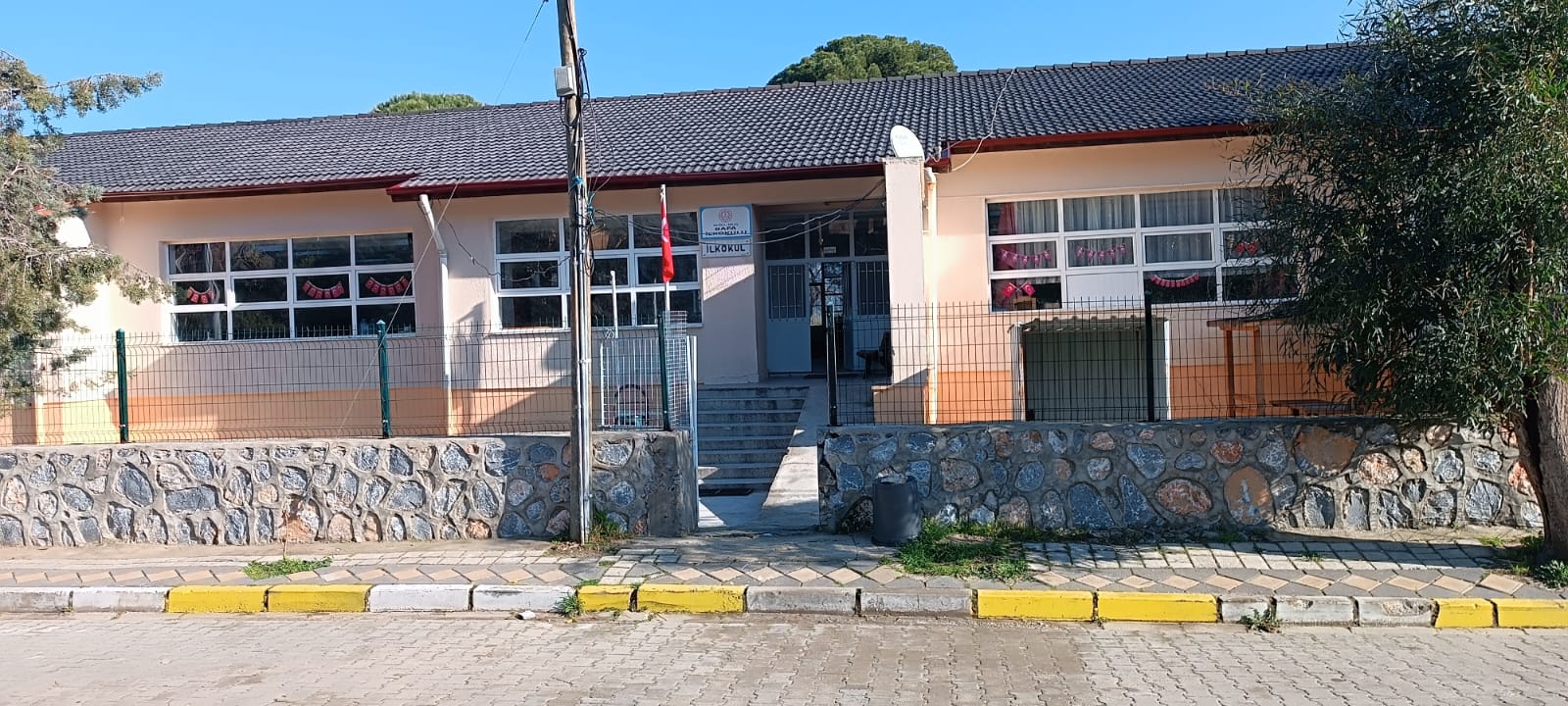 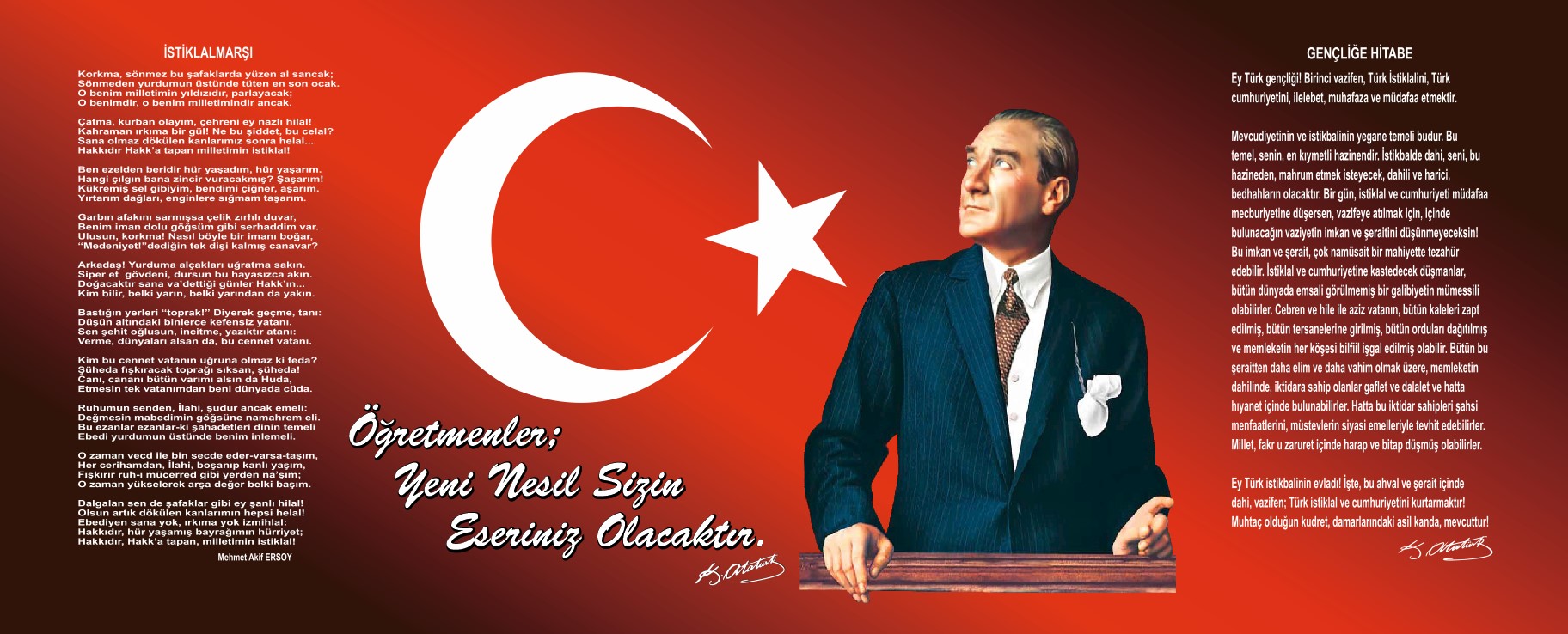 Okul/Kurum Bilgileri         Tablo 1. Okul Kurum Bilgileri TablosuSUNUŞ         Çok hızlı gelişen, değişen teknolojilerle bilginin değişim süreci de hızla değişmiş ve başarı için sistemli ve planlı bir çalışmayı kaçınılmaz kılmıştır. Sürekli değişen ve gelişen ortamlarda çağın gerekleri ile uyumlu bir eğitim öğretim anlayışını sistematik bir şekilde devam ettirebilmemiz, belirlediğimiz stratejileri en etkin şekilde uygulayabilmemiz ile mümkün olacaktır. Başarılı olmak da iyi bir planlama ve bu planın etkin bir şekilde uygulanmasına bağlıdır.         Kapsamlı ve özgün bir çalışmanın sonucu hazırlanan Stratejik Plan okulumuzun çağa uyumu ve gelişimi açısından tespit edilen ve ulaşılması gereken hedeflerin yönünü doğrultusunu ve tercihlerini kapsamaktadır. Katılımcı bir anlayış ile oluşturulan Stratejik Plânın, okulumuzun eğitim yapısının daha da güçlendirilmesinde bir rehber olarak kullanılması amaçlanmaktadır.          Belirlenen stratejik amaçlar doğrultusunda hedefler güncellenmiş ve okulumuzun 2024-2028 yıllarına ait stratejik plânı hazırlanmıştır.          Bu planlama; 5018 sayılı Kamu Mali Yönetimi ve Kontrol Kanunu gereği, Kamu kurumlarında stratejik planlamanın yapılması gerekliliği esasına dayanarak hazırlanmıştır. Zoru hemen başarırız, imkânsızı başarmak zaman alır.           Okulumuza ait bu planın hazırlanmasında her türlü özveriyi gösteren ve sürecin tamamlanmasına katkıda bulunan idarecilerimize, stratejik planlama ekiplerimize, İlçe Milli Eğitim Müdürlüğümüz Strateji Geliştirme Bölümü çalışanlarına teşekkür ediyor, bu plânın başarıyla uygulanması ile okulumuzun başarısının daha da artacağına inanıyor, tüm personelimize başarılar diliyorum.                                                                                                                                                                                  Mustafa ÖZDEMİR                                                                                                                                                                                      OKUL MÜDÜRÜİÇİNDEKİLERGİRİŞVESTRATEJİKPLANINHAZIRLIKSÜRECİGİRİŞBafa İlkokulu 2024-2028 Stratejik Plan Hazırlık Çalışmaları, Muğla İl Milli EğitimMüdürlüğüve Milasİlçe Milli Eğitim Müdürlüğü 2024-2028 Stratejik Plan çalışmalarınıtakiben başlamıştır. Stratejik Plan Hazırlık Programında sunulan takvime uygun olarak okulstratejik plan çalışmaları yürütülmüştür. Çalışmalar, hazırlık programında belirtilen “Hazırlık,Durum Analizi, Geleceğe Bakış” bölümlerinden oluşacak şekilde kurgulanmıştır. Çalışmalar, 26Şubat 2018 tarihinde yayımlanan Kamu İdarelerinde Stratejik Planlamaya İlişkin Usul ve EsaslarHakkındakiYönetmelikveaynıtarihliKamuİdarelerinİçinStratejikPlanHazırlamaKılavuzundabelirtilenusulveesaslartemelalınarakyürütülmüştür.ÇalışmatakvimindebelirlendiğiüzereokulStratejiGeliştirmeKurullarıveStratejikPlanHazırlamaEkiplerioluşturulmuştur. 28 Eylül 2023 ve 19 Ekim 2023 tarihleri arasında okulumuzda kurulan StratejiGeliştirme Kurulu ve Stratejik Plan Hazırlama Ekibi üyelerine eğitim faaliyetleri düzenlenmiştir.İl Milli Eğitim Müdürlüğü koordinasyonunda gerçekleşen eğitim faaliyetlerinin dışında, kurul veekipüyelerineyüzyüzeveelektronikortamdadesteksağlanarakbilgiihtiyacıgiderilmiştir.Stratejik Planlama Ekibimiz il düzeyindeki toplantılara katılarak “Uygulanmakta Olan StratejikPlanın Değerlendirilmesi, Mevzuat Analizi, Üst Politika Belgeleri Analizi ve Paydaş Analizi”gerçekleştirilmiştir.Butoplantılara,ekipteolmayançalışmalarlailgilibirimyöneticilerininkatılımı da sağlanmıştır. Paydaş Analizi kapsamında paydaş görüşlerinin alınabilmesi için MilliEğitim Bakanlığı Strateji Geliştirme Başkanlığının paydaş anketi örneklenerekveuyarlanaraköğrenci,öğretmen,personelyöneticivevelilerdenoluşanpaydaşlarımıza,Müdürlüğümüzün faaliyetlerini kapsayan konularda “kapalı uçlu, çoktan seçmeli, birden çokseçenekli, yönlendirici” türde 14 sorudan oluşan “Muğla İl MEM 2024-2028 Stratejik Planı İçPaydaş Anketi” düzenlenmiştir. Anket soruları Müdürlüğümüz “Anket Değerlendirme Kurulu”tarafındanonaylandıktansonraelektronikortamdauygulanmıştır.Anketingeçerliliğinivegüvenilirliğinisağlamakiçinkişiselbilgilereyerverilmemiştir.Anketlere 50 öğrenci,4 öğretmen, 2 yönetici ve 45 veli katılmıştır. Anket sonuçları her paydaş için nicelolmak üzere ayrı ayrı değerlendirilmiştir. Muğla Valiliği başta olmak üzere kamu kurum vekuruluşları, yerel kuruluşlar, sivil toplum kuruluşları vb. dış paydaşlarımızın yöneticileriyle yüzyüze görüşmeler, mülakat, toplantı gerçekleştirilerek, dilek ve önerileri alınmıştır. Yüz yüze,mülakat, toplantı ve benzeri çalışmalarda elde edilen sonuçlar nitel olarak değerlendirilmiştir.Paydaş Analizi çalışmalarının ardından “Kurum İçi Analiz, GZFT Analizi” çalışmaları yapılmış,“Tespitveİhtiyaçlar”belirlenmiştir.“DurumAnalizi”çalışmasındaneldeedilensonuçlarla“Geleceğe Bakış” bölümü hazırlanmıştır. Bu bölümde “Misyon, Vizyon ve Temel Değerler”ile birlikte Müdürlüğümüzün 2024-2028 dönemini kapsayan 5 yıllık süreçte amaçları, hedefleri,performans göstergeleri ve stratejilerine yer verilmiştir. Hedeflerimizi gerçekleştirebilmek içinher bir hedefe mahsus olmak üzere 5 yıllık dönem için tahmini maliyet belirlenmiştir. İzleme vedeğerlendirme modeli hazırlanarak stratejik plan çalışmaları tamamlanmıştır. Bafa İlkokulu 2024-2028 Stratejik Planı, Mart 2024’de Milas Milli Eğitim AR-GE bölümününincelemesindensonra gerekli düzenlemeler yapılarak Milas Kaymakamlığı’nın Onayına sunulmuştur.Okulumuzun Stratejik Planı, Okulumuzun resmi internet sitesinde yayımlanarak tümpaydaşlarımızlapaylaşılmıştır.Stratejik Planımızda son olarak stratejik plan döneminin izleme ve değerlendirme faaliyetlerine,bufaaliyetlerin hangidönemlerdeyapılacağınayerverilmiştir.StratejiGeliştirmeKuruluveStratejikPlanEkibiTablo2.StratejiGeliştirmeKuruluveStratejikPlanEkibiTablosuPlanlamaSüreci:2024-2028 dönemi stratejik plan hazırlanma süreci Strateji Geliştirme Kurulu ve StratejikPlan Ekibi’nin oluşturulması ile başlamıştır. Ekip tarafından oluşturulan çalışma takvimikapsamında ilk aşamada durum analizi çalışmaları yapılmış ve durum analizi aşamasında,paydaşlarımızın plan sürecine aktif katılımını sağlamak üzere paydaş anketi, toplantı vegörüşmeler yapılmıştır. Durum analizinin ardından geleceğe yönelim bölümüne geçilerekokulumuzunamaç,hedef,gösterge vestratejileribelirlenmiştir.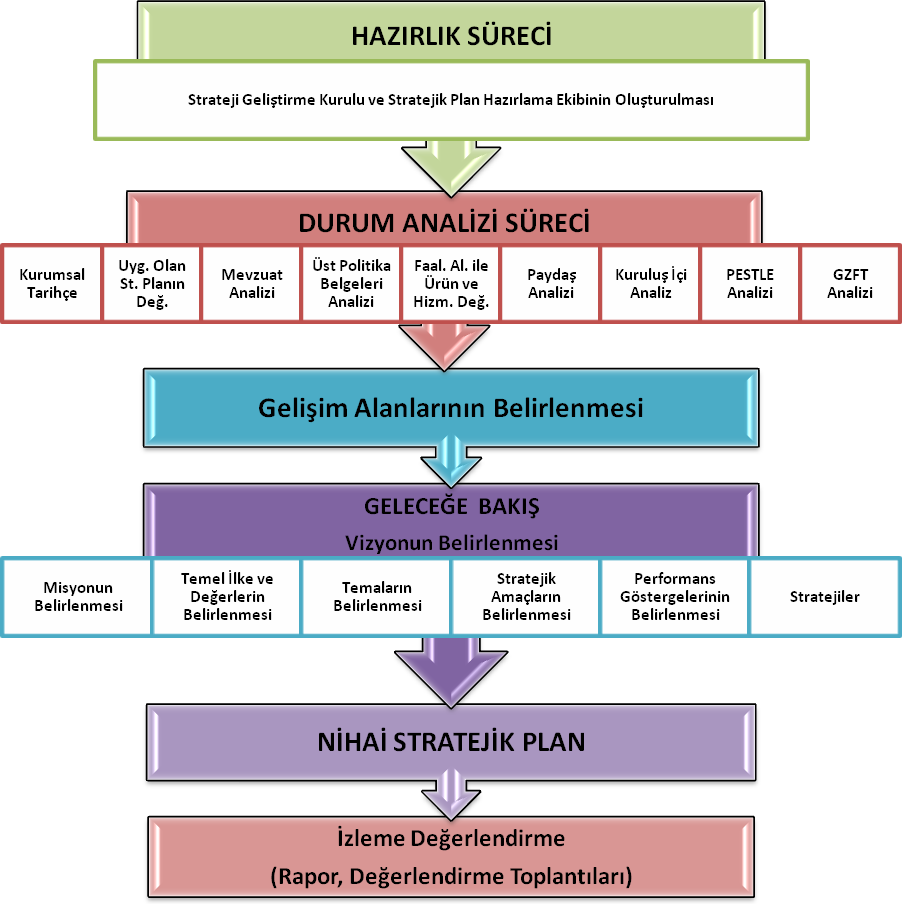 DURUMANALİZİStratejik planlama sürecinin ilk adımı olan durum analizi, okulumuzun“neredeyiz?” sorusuna cevap vermektedir. Okulumuzun geleceğe yönelikamaç, hedef ve stratejiler geliştirebilmesi için öncelikle mevcut durumda hangi kaynaklarasahipolduğuyadahangi yönlerinin eksik olduğuayrıca,okulumuzunkontrolü dışındaki olumlu ya da olumsuz gelişmelerin neler olduğu değerlendirilmiştir.Dolayısıylabuanaliz,okulumuzunkendisiniveçevresinidahaiyitanımasınayardımcıolacakvestratejikplanınsonrakiaşamalarındandahasağlıklısonuçlareldeedilmesinisağlayacaktır.Durumanalizibölümünde,aşağıdakihususlarlailgilianalizvedeğerlendirmeleryapılmıştır;KurumsaltarihçeUygulanmaktaolanplanındeğerlendirilmesiMevzuatanaliziÜstpolitikabelgelerininanaliziFaaliyetalanlarıileürünvehizmetlerinbelirlenmesiPaydaşanaliziKuruluşiçianalizDışçevreanalizi(Politik,ekonomik,sosyal,teknolojik,yasalveçevreselanaliz)Güçlüvezayıfyönlerilefırsatlarvetehditler(GZFT)analiziTespitveihtiyaçlarınbelirlenmesiKurumsalTarihçeOkulumuz 1961 yılında yapılmıştır.  Muğla ilinin Milas ilçesine bağlı Bafa mahallesinde bulunmaktadır. Şuan mahalle olan Bafa, 1972 yılında belde olmuştur. Nüfusu 1980´de 2110, 1985´te 2947, 1990´da 3610, 1997´de 2036, 2000´de 2001 olarak tespit edilmiştir.Okulumuz 2023-2024 eğitim öğretim yılında 2 idareci 5 öğretmen ve 66 öğrenci ile eğitime devametmektedir.Okulumuz adına önceliğimiz; öğretimden önce eğitime önem veren, iyi insan olmanın önemini kavramış, farkındalığı olan duyarlı bireyler yetiştirmektir. Öğretmen-Öğrenci-Veli işbirliği ile sorunların üstesinden gelen ve bu şekilde başarıyı arttıran eğitim anlayışı benimsenmiştir. Öğrenciler diledikleri zaman çekinmeden sorularını ve sorunlarını öğretmenleriyle paylaşabilmektedir.UygulanmaktaOlanStratejikPlanınDeğerlendirilmesiBafa İlkokulu Müdürlüğünün 2024 - 2028 Stratejik Planı; “Eğitim Öğretime Erişimin Artırılması, Eğitim Öğretimde Kalitenin Artırılması ve Kurumsal Kapasitenin Geliştirilmesi” temalarını içermektedir. Her temada 1 amaç belirlenmiştir. 1. amaçta 1 hedef, 2. amaçta 2 hedef ve 3. amaçta 3 hedef olmak üzere toplam 3 amaç ve 6 hedef belirlenmiştir. Planda yer alan hedefleri gerçekleştirmek için belirlenen tedbir ve stratejilerin tamamına yakını uygulanmıştır. Plan dönemi sonunda performans göstergelerinin büyük çoğunluğunda, plan döneminin son performans yılı 2023 hedefine ulaşılmıştır. Önceki plan döneminde “Eğitim Öğretim Faaliyetlerine Erişim” teması kapsamındaki hedefte “okullaşma oranlarının artırılması, devamsızlık oranları, hayat boyu öğrenmeye katılım” ve benzeri göstergeler yer almaktadır. “Eğitim Öğretimde Kalitenin Artırılması” teması kapsamındaki hedeflerde “merkezi sistem sınavlarındaki başarı, ulusal ve uluslararası çalışmalara katılım düzeyleri, yabancı dil becerileri, mesleki eğitimin geliştirilmesi, öğrenci ödüllendirilme ve disiplin düzeyleri” ve benzeri göstergelere yer verilmiştir. “Kurumsal Kapasitenin Geliştirilmesi”teması kapsamındaki hedeflerde “derslik başına düşen öğrenci sayısı, insan kaynaklarının eğitimi, okullarda teknolojik olanakları geliştirme” ve benzeri göstergelere yer verilmiştir. Plandaki hedefler, paydaşlarla yapılan görüşmelerden ortaya çıkan sonuçlara göre belirlenmiştir. 2024-2028 Stratejik Planımızdaki hedefler önceki plan dönemine benzer olarak paydaşlarımızın beklentileri, kurumumuzun faaliyet alanları, ihtiyaçlar ve gelişim alanları ile MEB politikaları, İl Milli Eğitim Müdürlüğü ile İlçe Milli Eğitim Müdürlüğünün hedefleri ile birlikte analiz edilerek belirlenmiştir. Bu analiz sonucunda belirlediğimiz hedeflerle, önceki plan dönemindeki hedefler benzerlik göstermektedir. Ve fakat gerek paydaşlarımızın beklentilerinin üst düzeyde olması, gerek beklentilerin çeşitliliği ve sayısı, gerekse içinde bulunduğumuz dönemin hassasiyetine binaen Müdürlüğümüz 2024-2028 dönemindevizyonunu geniş bir bakış açısıyla belirlemiştir. Bu nedenle her ne kadar benzer nitelikte hedefler belirlenmiş olsa da çeşitlilik ve sayı itibariyle 2024-2028 Stratejik Plan dönemi hedefleri, önceki plan dönemi hedeflerinden farklılık arz etmektedir. YasalYükümlülüklerveMevzuatAnaliziBafa İlkokulu, İl ve İlçe Milli Eğitim Müdürlüğümüzün tabi olduğu tüm yasal yükümlülüklere uymakla mükelleftir. Bunların dışında İlkokul düzeyinde yükümlülük arz eden mevzuat, Tablo 1’de ayrıca gösterilmiştir.Tablo 3  Mevzuat AnaliziÜstPolitikaBelgeleriAnaliziTablo 4  Üst Politika Belgeleri AnaliziFaaliyetAlanlarıileÜrün/HizmetlerinBelirlenmesiMevzuatanaliziçıktılarıdolayısıylagörevvesorumluluklardikkatealınarakokulumuzun sunduğu temel ürün ve hizmetler belirlenmiştir. Belirlenen ürün ve hizmetlerTablo 5’te belirtildiği gibi belirli faaliyet alanları altında toplulaştırılmıştırTablo 5  Faaliyet Alanı Ürün/Hizmet ListesiPaydaşAnaliziKurumumuzunfaaliyetalanlarıdikkatealınarak,kurumumuzunfaaliyetlerindenyararlanan, faaliyetlerden doğrudan/dolaylı ve olumlu/olumsuz etkilenen veya kurumumuzunfaaliyetlerinietkileyenpaydaşların(kişi,grupveyakurumlara)tespitiiçinbirdizitoplantıdüzenlenmiştir. Bu toplantılarda Stratejik Plan Hazırlama Ekibi “beyin fırtınası, tartışma, örnek”olay yöntemlerini kullanarak öncelikle paydaşlar, ardından bu paydaşların türü (iç paydaş/dışpaydaş)belirlemiştir.      Tablo 6  Paydaşların Analizi	PaydaşlarınÖnceliklendirilmesiStratejikPlanHazırlamaEkibi,paydaşlarınvepaydaştürlerininbelirlenmesininardındanpaydaşlarınönemderecesi,etkiderecesiveönceliğinitespitetmiştir.   Tablo 7  PaydaşlarınÖnceliklendirilmesiTablo 8  Öğrenci Anketi SonuçlarıTablo 9  Öğretmen Anketi SonuçlarıTablo 10  Veli Anketi SonuçlarıOkul/KurumİçiAnaliz2.7.1 Teşkilat yapısıŞema 1.  Örgüt Şeması2.7.2. İnsan Kaynakları Yetkinlik AnaliziTablo 11  Okul Yönetici SayılarıTablo 12  Öğretmen, Öğrenci, Derslik SayılarıTablo 13  Branş Bazında Öğretmen Norm, Mevcut, İhtiyaç SayılarıTablo 14  Yardımcı Personel Sayıları	KurumKültürüAnaliziMüdürlüğümüzdekurumkültürününoluşturulmasıiçinişveişlemlerdebirimiçivebirimlerarasıkoordinasyonsağlanmaktadır.Yüzyüzegörüşmelerleveyatoplantılarlayapılacakişveişlemlerinsalahiyetiiçinfikirtelakkisindebulunulmaktadır.Birimlerdegörevlendirilenpersonel,katıldığıhizmetiçieğitimlere,ilgiveyeteneklerinegörebelirlenmektedir. Müdürlüğümüzde görevli personelarasındahiyerarşik bir sistem olmaklabirlikte gerek yöneticiler gerekse personel arasında yatay iletişim mevcuttur. Her çalışanınfikirlerinirahatlıklaifadeedebileceğişekildekoordinasyonmekanizmasıoluşturulmuştur.Yöneticivepersonelimizinmeslekiyetkinlikleriningeliştirilmesiiçinhizmetiçieğitimfaaliyetlerinekatılımlarıteşvikedilmektedir.StratejikYönetimSürecindekararalmamekanizması işletilirken iç ve dış paydaşların görüşleri dikkate alınmaktadır. Müdürlüğümüzçalışmalarınaetkidüzeyleriveönemlerideğerlendirilerekbeklentiveöneriler,kararalmamekanizmasına dâhil edilmektedir. Çalışmalar kurgulanırken dönemsel, çevresel, sosyolojik vebenzeri değişkenler dikkate alınmakta, sorunların çözümü ve ihtiyaçların giderilmesi amacıylayapılançalışmalardabudeğişkenlerdeğerlendirilmektedir.StratejikplanhazırlanmasıçalışmalarıkapsamındayapılantümfaaliyetlerİlçeMilliEğitimMüdürümüzünveokulpersonelinin bilgileri dâhilinde yürütülmektedir. Sürecin her aşamasında bilgi paylaşımı sürecedâhiletmektedir.İlçeMilliEğitimMüdürününsüreçhakkındagösterdiğiduyarlılık,tümyöneticivepersoneleyansımaktadır.ÖncekidönemlerenazarankurumumuzgenelindeStratejikPlanlama çalışmalarındaazamiseviyedegayretveduyarlılıkgözeçarpmaktadır.Ancak stratejik planlama ve izleme-değerlendirme çalışmaları başta olmak üzere “StratejikYönetim Süreci” ile ilgili iş ve işlemleri koordine edecek nitelikte personelin yeterli sayıdabulunmaması,bukonudaki ihtiyacıngiderilmesi zorunluluğunuortaya koymaktadır.TeknolojikDüzeyTablo 15 Teknoloji ve Bilişim Altyapı AnaliziTablo 16  Okul Binasının Fiziki DurumuMaliKaynaklarMüdürlüğümüzün2024-2028dönemindekaynakları,uygulanmaktaolantasarruftedbirleride dikkate alınarak tahmin edilmişve tabloda sunulmuştur.Tablo 17  Tahmini Kaynaklar (TL)Tablo 18   Harcama KalemleriTablo 19  Gelir Gider TablosuİstatistikiVerilerOkulumuzla ilgili bazı geçmişe dönük veriler incelenmiştir.Okulumuzun genel mevcudu 66 öğrencidir. İlkokulda 52, anasınıfında 14 öğrenci bulunmaktadır. Sınıf mevcutları 12-14 arasındadır.  En kalabalık sınıfımızda 16 öğrenci bulunmaktadır. 1 kaynaştırma eğitimi alan öğrenci bulunmaktadır.Okulumuzda İlköğretim Haftası, Cumhuriyet Bayramı, Atatürk’ü Anma Günü, Mehmet Akif Ersoy’u Anma Günü, 15 Temmuz Şehitleri Anma Günü, 23 Nisan Ulusal Egemenlik ve Çocuk Bayramı, Çanakkale Şehitler Günü, İstiklal Marşı’nın Kabulü, Yerli Malı Haftası, Roman Haftası etkinlikleri bütün öğrenciler ve öğretmenlerin katılımıyla yapılmaktadır. Yapılan etkinliklere her kademeden velilerimiz de gönüllü olarak katılmaktadır.Okulumuzda Kütüphanecilik Kulübü, Değerler Kulübü, Yeşilay Kulübü, Sağlık Temizlik Kulübü, Kızılay ve Kan Bağışı Kulübü, Sivil Savunma Kulübü ve Müzik Kulübü bulunmaktadır. Her kulüp okul içinde en az 2 kulüp çalışması düzenlemektedir.Okulumuzda fiziksel engelli öğrenci bulunmamaktadır fakat engelli rampası, engelli tuvaleti mevcuttur. Okulumuza ulaşım saat başı çalışan köy dolmuşlarıyla mümkündür. Bunun dışında özel araçlarla okulumuza kadar ulaşım mevcuttur. İlçe merkezine mesafesi yaklaşık 28 Km’ dir.Okulumuzda 5 derslik, 2 idare odası, 1 öğretmenler odası, 1 mutfak, 1 Kütüphane bulunmaktadır. Okulumuzda ısınma kalorifer ile sağlanmaktadır. Sivil savunma tatbikatı bütün okulun katılımıyla Ekim 2023’te yapılmıştır.  Yangın tüpleri yeterli sayıda olup Kasım 2023’te dolum ve değişimleri yapılmıştır. Yangın söndürme amaçlı su deposu ve söndürme tertibatı bulunmaktadır.Yangın alarm sistemi bulunmaktadır.  Yangın söndürme amaçlı su deposu ve söndürme tertibatı bulunmaktadır.ÇevreAnalizi(PESTLE)Tablo 20  Çevre Analizi (PESTLE)GZFTAnaliziTablo 21 GZFT AnaliziTespitveİhtiyaçlarınBelirlenmesiStrateji geliştirme ekibimiz tarafından durumanaliziçerçevesindegerçekleştirilentümçalışmalardaneldeedilenveriler;paydaşanketleri,toplantıtutanaklarıvs.gözönündebulundurularaközetbirbakışgeliştirilmeye çalışılmıştır.Tablo 22 Tespitler ve İhtiyaçlarGELECEĞEBAKIŞMisyonVizyonTemelDeğerlerTEMELDEĞERLERİşbirliğiiçindeveekipruhuylaçalışmakAklavebilimeönemvermek.KaliteveçalışmadantavizvermemekÇevreyeveçevreninkorunmasındahassasiyetgöstermekÖğrencilerimizinherbiriniayrıayrıgörerekonlarınbireyselçabalarınıdesteklemek,Öğrencilerimizin,yaratıcıvesorgulayıcıdüşünmebecerisinikazanmalarınısağlamak,Öğrencilerimizin, etkin ve verimli çalışma alışkanlığıkazanmasındaonlararehberliketmek,Öğrencilerimizin,paylaşımcıveişbirliğiileçalışmayıesasalanyöntemlerkullanmalarınısağlamak.Öğrencilerimize bilgi yeerişimaraçlarınıkullanmaolanaklarınısunmak.Okul-aileişbirliğiniönemseyerek,çocukeğitimindeaileninveokulunbirlikteçalışmasınısağlamak.AMAÇ, HEDEF VE PERFORMANS GÖSTERGESİ İLESTRATEJİLERİNBELİRLENMESİStratejik Amaç 1:Öğrencilerin eğitim öğretime etkin katılımlarıyla donanımlı olarak bir üst öğrenime geçişi sağlanacaktır.Stratejik Hedef 1.1Öğrenme kayıpları önleyici çalışmalar yapılarak azaltılacaktır.Stratejik Amaç 2:Öğrencilerimizingelişmişdünyayauyumsağlayacakşekildedonanımlıbireylerolabilmesiiçineğitim veÖğretimdekaliteartırılacaktır.Stratejik Hedef 2.1Öğrenme kazanımlarını takip eden ve velileri de sürece dâhil eden bir yönetim anlayışı ile öğrencilerimizinakademikbaşarılarıvesosyalfaaliyetlereetkinkatılımıartırılacaktır.Stratejik Hedef 2.2Etkinbirrehberlikanlayışıyla,öğrencilerimiziilgivebecerileriyleorantılıbirşekildeüstöğrenimehazırlayandahakalitelibirkurumyapısınageçilecektir.Stratejik Amaç 3:Eğitimin temel ilkeleri doğrultusunda okulun niteliğini arttırmak amacıyla kurumsal kapasite geliştirilecektir.Stratejik Hedef 3.1.Temel eğitimde okulların niteliğini arttıracak uygulamalara ve çalışmalara yer verilmesi sağlanacaktır.303132MaliyetlendirmeTahmini Kaynaklar Analizinden yararlanılarak kurumumuzun 5 yıllık hedeflerine ulaşılabilmesiiçinplanlanan faaliyetlerinTahmini Maliyet Analiziyapılmıştır.Tablo 23 Tahmini Maliyet Tablosu33İZLEMEVEDEĞERLENDİRMEMüdürlüğümüzün 2024-2028 Stratejik Planı İzleme ve Değerlendirme sürecini ifade edenİzleme ve Değerlendirme Modeli hazırlanmıştır. Müdürlüğümüzün Stratejik Plan İzleme-Değerlendirme çalışmaları eğitim-öğretim yılı çalışma takvimi de dikkate alınarak 6 aylık ve1 yıllık sürelerde gerçekleştirilecektir. 6 aylık sürelerde Üst Yöneticiye rapor hazırlanacak vedeğerlendirmetoplantısıdüzenlenecektir.İzleme-değerlendirmeraporu,istenildiğindeStratejikGeliştirmeBaşkanlığınagönderilecektir.AyrıcailimizinMülkiİdariAmirinesunulacaktır.1yıllık izleme-değerlendirmeçalışmaları,StratejikPlanımızdayeralanhedeflerin yıllık düzeyde ifade edildiği Performans Programı ve yılsonunda gerçekleşmedüzeylerinin belirlendiği Faaliyet Raporu hazırlanarak yapılacaktır. Performans Programı veFaaliyetRaporuÜstYöneticinindeğerlendirmesininakabindeStratejiGeliştirmeBaşkanlığınaveMülkiİdariAmire sunulacaktır. Yıllıkizlemelerleilgilideğerlendirmetoplantılarıdüzenlenecektir.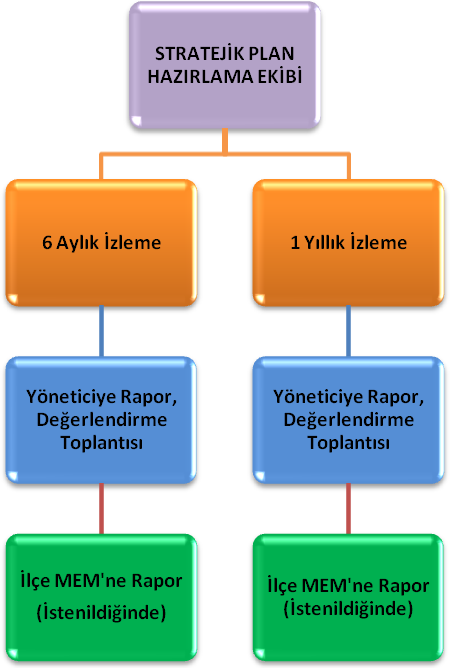 Şema2  İzleme ve Değerlendirme Süreci346.Tablo, Şekil, Grafikler, EklerTABLOLARTablo 1. Okul/Kurum Bilgileri Tablosu                                                                                                3Tablo 2. StratejiGeliştirmeKuruluveStratejikPlanEkibiTablosu                                                      7Tablo 3.Mevzuat Analizi Tablosu                                                                                                          11Tablo 4. Üst Politika Belgeleri Analizi                                                                                                  12Tablo 5. FaaliyetAlanlar/ÜrünveHizmetlerTablosu                                                                          13Tablo 6.Paydaşların Analizi                                                                                                                 14Tablo 7.Paydaşların Önceliklendirilmesi                                                                                               14Tablo 8. Öğrenci Anket Sonuçları                                                                                                                      15 Tablo 9. Öğretmen Anket Sonuçları                                                                                                                 16 Tablo 10 Veli Anket Sonuçları                                                                                                                           17Tablo 11.Okul Yönetici Sayıları                                                                                                             19Tablo 12. Öğretmen,Öğrenci, Derslik Sayıları                                                                                    19Tablo 13. Branş Bazında Öğretmen Norm, Mevcut, İhtiyaç Sayıları)                                            19Tablo 14. Yardımcı Personel Sayıları                                                                                                    19Tablo 15.Teknoloji ve Bilişim Altyapı Analizi                                                                                     21Tablo 16.  Okul Binasının FizikiDurumu                                                                                               21Tablo 17.Tahmini Kaynaklar                                                                                                                  22Tablo 18.HarcamaKalemleri                                                                                                                  22Tablo 19. Gelir Gider Tablosu                                                                                                                22Tablo 20.Çevre Analizi (PESTLE)                                                                                                            24Tablo 21.GZFTAnalizi                                                                                                                               25Tablo 22. Tespit ve İhtiyaçlar                                                                                                                 26Tablo 23. TahminiMaliyetTablosu                                                                                                        33GRAFİKLER-ŞEMALARŞema 1.Örgüt Şeması                                                                                                                             19Şema 2. İzleme Değerlendirme Süreci                                                                                            3435İli: MUĞLAİli: MUĞLAİlçesi: MİLASİlçesi: MİLASAdres:Bafa MahallesiCoğrafi Konum(link)http://milasbafailkokulu.meb.k12.tr/tema/iletisim.phpTelefonNumarası:252 543 5008FaksNumarası:Yoke- Posta adresi:712540@meb.k12.trWebsayfasıadresi:http://bafailkokulu.meb.k12.trKurumKodu:712540ÖğretimŞekli:   Tam GünStratejiGeliştirmeKuruluBilgileriStratejiGeliştirmeKuruluBilgileriStratejikPlanEkibiBilgileriStratejikPlanEkibiBilgileriAdıSoyadıÜnvanıAdıSoyadıÜnvanıMustafa ÖZDEMİROkul MüdürüHacı Halil DEVECİÖğretmenMurat EBREMMüdür YardımcısıSuphiye ERMİŞÖğretmenYalçın KOCAKAYAOkul Aile Birliği Bşk.Ummahan SERÇİNÖğretmenBahar ERTUĞRULÖğretmenGülsüm AKYOL ONAYÖğretmenSevgi AKINCILIVeliYasalYükümlülükDayanakTespitlerİhtiyaçlarMüdürlüğümüz“Dayanak” başlığıaltında sıralananKanun, KanunHükmündeKararname,Tüzük, GenelgeveYönetmeliklerdeki ilgilihükümleri yerinegetirmeklemükelleftir.Müdürlüğümüz“eğitim-öğretimhizmetleri,insan kaynakları, halklailişkiler, fiziki ve malidestek hizmetleri,stratejikplanhazırlama,stratejikplan izleme-değerlendirme süreci işve işlemleri”faaliyetleriniyürütmektedir.Faaliyetlerimizdenöğrenciler, öğretmenler,personel, yöneticiler veöğrencivelileridoğrudanetkilenmektedir.Müdürlüğümüz resmikurum ve kuruluşlar,sivil toplum kuruluşlarıve özel sektörle mevzuathükümlerine aykırıolmamak ve faaliyetalanlarını kapsamakkoşuluyla protokoller vediğer işbirliğiçalışmalarını yürütmeyetkisine haizdirT.C.Anayasası1739SayılıMillîEğitimTemelKanunu652 Sayılı MEB Teşkilat veGörevleri Hakkındaki KanunHükmünde Kararname222 Sayılı Millî Eğitim TemelKanunu (Kabul No: 5.1.1961,RG: 12.01.1961 / 10705‐SonEk ve Değişiklikler: KanunNo: 12.11.2003/ 5002, RG:21.11.2003657SayılıDevletMemurlarıKanunu5442SayılıİlİdaresiKanunu3308 Sayılı Mesleki EğitimKanunu439 SayılıEkDersKanunu4306 Sayılı ZorunluİlköğretimveEğitimKanunu5018 sayılı Kamu MaliYönetimiveKontrolKanunuMEB Personel MevzuatBülteniTaşımaYoluylaEğitimeErişimYönetmeliğiMEB Millî EğitimMüdürlükleri Yönetmeliği(22175SayılıRGYayınlanan)Millî Eğitim BakanlığıRehberlik ve PsikolojikDanışma HizmetleriYönetmeliği04.12.2012/202358 Sayı İl İlçeMEM’in Teşkilatlanması 43NoluGenelge26 Şubat 2018 tarihindeyayımlanan Kamuİdarelerinde StratejikPlanlamayaİlişkinUsulveEsaslar HakkındakiYönetmelikOkul Öncesi Eğitim veİlköğretim KurumlarıYönetmeliğiSosyalEtkinliklerYönetmeliğiMEBEğitimKurulları veZümreleriYönergesiMüdürlüğümüzünhizmet alanları çokçeşitlidir ve hedef kitlesinicelikitibariyleoldukça büyüktür.Farklıhizmetalanlarıile ilgili diğer kamukurum ve kuruluşlarıylayapılan protokollerde,diğer kurumların tabioldukları mevzuattakifarklılıklardan dolayıyetki çatışmasıyaşanmamaktadır.Fakat diğer kamukurumvekuruluşlarının faaliyetalanlarında eğitim-öğretim hizmetlerineyeteri kadar yerverilmediğinden,herhangi bir destektalebigerçekleştirildiğindemevzuatadayandırmada güçlükyaşamaktadırlar.Müdürlüğümüz hiçbirhizmetindemevzuattakihükümlere aykırıdavranmamaktadır.Tüm hizmetler mevzuatçerçevesindegerçekleşmektedir.Fakat mevzuata aykırıolmamak koşuluylaeğitim faaliyetlerimiz,eğitim hizmetininverildiği bölgeninekonomik, sosyal,ekolojik, jeolojik vb.dinamikleri dikkatealınarakyürütülmektedir.Müdürlüğümüzfaaliyetleri gereğisağlık, güvenlik,altyapı çalışmalarıgibi ek hizmetlereihtiyaçduymaktadır.Bunun yanındaöğrencilerimizinakademik ve sosyalbecerileriningeliştirilmesi,öğretmen veyöneticilerimizinmeslekigelişimlerine desteksağlanmasıamacıyla diğerkurumlarla işbirliğiyapılmasıgerekmektedir. Buişbirliğikapsamındadiğer kurumlarınmevzuatının eğitimhizmetlerine yeterikadar yer verecekşekildedüzenlenmesigerekmektedir.ÜstPolitikaBelgesiİlgiliBölüm/ReferansVerilenGörev/İhtiyaçlarKurumFaaliyetlerindebütçeninetkinveverimli5018sayılıKamuMaliYönetimiveKontrolKanunu9.Madde,41.MaddekullanımıStratejikPlanHazırlamaPerformansProgramıHazırlamaFaaliyetRaporuHazırlama30344 sayılı Kamu İdarelerinde StratejikPlan Hazırlamaya İlişkin Usul ve EsaslarHakkındaYönetmelik(26Şubat2018)Tümü5 yıllık hedefleri içerenStratejikPlanhazırlanmasıKamu İdareleri İçin Stratejik PlanHazırlamaKılavuzuTümü5 yıllık hedefleri içerenStratejikPlanhazırlanması2018/16sayılıGenelge,2024-2028StratejikPlanHazırlıkÇalışmalarıTümü2024-2028StratejikPlanınınHazırlanmasıMEB2024-2028StratejikPlanHazırlıkProgramıTümü2024-2028StratejikPlanıHazırlamaTakvimiMEB2024-2028StratejikPlanıTümüMEBPolitikalarıKonusundaTaşraTeşkilatınaRehberlikKamu İdarelerince HazırlanacakPerformansProgramlarıHakkındaYönetmelikTümü5yıllıkkurumsalhedeflerinher birmaliyıliçinifadeedilmesiKamu İdarelerince Hazırlanacak FaaliyetRaporuHakkındaYönetmelikTümüHerbir maliyıliçinbelirlenenhedeflerin gerçekleşmedurumlarınıntespiti,RaporlanmasıMuğlaİlMem2024-2028StratejikPlanıTümüMilas İlçe Mem 2024-2028 StratejikPlanıTümüFaaliyetAlanıÜrün/HizmetlerA-Eğitim-ÖğretimHizmetleriEğitim-öğretimişveişlemleriDersDışıFaaliyetİşveİşlemleriOkuldaTeknolojikAltyapıÇalışmalarınıDüzenlemeAnmaveKutlamaProgramlarınınYürütülmesiYarışmalarınDüzenlenmesiveDeğerlendirilmesiİşleriSosyal,Kültürel,SportifEtkinliklerleİlgiliOrganizasyonZümreToplantılarınınPlanlanmasıveYürütülmesiÖğrencileriSınavlaraHazırlamaveYetiştirmeKursİşlemleriB-YaygınEğitimHizmetleriBeceriveHobiKurslarıBaşvurusuKadınlarİçinMeslekiEğitimProjesiİleİlgiliİşlemlerOkullarHayatOlsunProjesiİleİlgiliİşlemlerC-StratejiGeliştirme,Ar-GeFaaliyetleriStratejikPlanlamaİşlemleriPerformansProgramıveFaaliyetRaporuHazırlamaİhtiyaçAnalizlerininYapılmasıEğitimeİlişkinİstatistiklerinTutulmasıAR-GEÇalışmalarıD-İnsanKaynaklarınınGelişimiPersonelÖzlükİşlemleriNormKadroİşlemleriHizmetiçiEğitimFaaliyetleriAtamaveYerDeğiştirmeİşlemleriE-FizikiveMaliDestekSistemveBilgiGüvenliğininSağlanmasıDersKitaplarıileEğitimAraç-GereçDağıtımıTaşınırMalİşlemleriTaşımalıEğitimİhaleveHakEdişİşlemleriTaşımalıEğitimYemekİhaleveHakEdişİşlemleriOkulKantinİşlemleriTemizlik,Güvenlik,Isıtma,AydınlatmaveUlaştırmaHizmetleriEvrakKabul,YönlendirmeVeDağıtımİşlemleriArşivHizmetleriSivilSavunmaİşlemleriEnerjiYönetimiileİlgiliÇalışmalarBütçeİşlemleri(ÖdenekTalepleri,Aktarımlar)F-DenetimveRehberlikOkulPersonelininTeftişveDenetimiÖğretmenlereRehberlikveOryantasyonG-HalklaİlişkilerBilgiEdinmeBaşvurularınınCevaplanmasıProtokolİşveİşlemleriBasın,HalkveZiyaretçilerleİlişkilerOkul-AileİşbirliğiPaydaşAdıİçPaydaşDışPaydaşMuğlaValiliği-MilasKaymakamlığı√İlçeMEMÜstYönetici√OkulumuzdaGörevliÖğretmenler√OkulumuzÖğrencileri√OkulumuzÖğrenciVelileri√MilasİlçeSağlıkMüdürlüğü√MilasİlçeJandarmaKomutanlığı√İlçeMilliEğitimMüdürlüğü√Muğla Sıtkı KoçmanÜniversitesi√  MilasİlçeGençlikHizmetleriveSporİlçeMüdürlüğü√İlçeMilliEğitimMüdürlüğüPersoneli√PaydaşAdıİçPaydaşDışPaydaşÖnemDerecesiEtkiDerecesiÖnceliğiMuğlaValiliği-MilasKaymakamlığı√555İlçeMEMÜstYönetici√555Öğretmenler√555Öğrenciler√555ÖğrenciVelileri√444MilasİlçeSağlıkMüdürlüğü√222MilasİlçeJandarmaKomutanlığı√222İlçeMilliEğitimMüdürlüğü√555Muğla Sıtkı Koçman Üniversitesi√222MilasİlçeGençlikHizmetleriveSporİlçeMüdürlüğü√333İlçeMilliEğitimMüdürlüğüPersoneli√555ÖnemDerecesi:1,2,3gözet;4,5birlikteçalışÖnemDerecesi:1,2,3gözet;4,5birlikteçalışÖnemDerecesi:1,2,3gözet;4,5birlikteçalışÖnemDerecesi:1,2,3gözet;4,5birlikteçalışÖnemDerecesi:1,2,3gözet;4,5birlikteçalışÖnemDerecesi:1,2,3gözet;4,5birlikteçalışEtkiDerecesi:1,2,3İzle; 4,5bilgilendirEtkiDerecesi:1,2,3İzle; 4,5bilgilendirEtkiDerecesi:1,2,3İzle; 4,5bilgilendirEtkiDerecesi:1,2,3İzle; 4,5bilgilendirEtkiDerecesi:1,2,3İzle; 4,5bilgilendirEtkiDerecesi:1,2,3İzle; 4,5bilgilendirÖnceliği:5=Tam;4=Çok;3=Orta;2=Az;1=HiçÖnceliği:5=Tam;4=Çok;3=Orta;2=Az;1=HiçÖnceliği:5=Tam;4=Çok;3=Orta;2=Az;1=HiçÖnceliği:5=Tam;4=Çok;3=Orta;2=Az;1=HiçÖnceliği:5=Tam;4=Çok;3=Orta;2=Az;1=HiçÖnceliği:5=Tam;4=Çok;3=Orta;2=Az;1=HiçBAFA İLKOKULUBAFA İLKOKULUSTRATEJİK PLANI (2024-2028)STRATEJİK PLANI (2024-2028)“ İÇ PAYDAŞ ÖĞRENCİ GÖRÜŞ VE DEĞERLENDİRMELERİ” ANKET FORMU                                “ İÇ PAYDAŞ ÖĞRENCİ GÖRÜŞ VE DEĞERLENDİRMELERİ” ANKET FORMU                                “ İÇ PAYDAŞ ÖĞRENCİ GÖRÜŞ VE DEĞERLENDİRMELERİ” ANKET FORMU                                “ İÇ PAYDAŞ ÖĞRENCİ GÖRÜŞ VE DEĞERLENDİRMELERİ” ANKET FORMU                                ÖĞRENCİ MEMNUNİYET ANKETİ         ÖĞRENCİ MEMNUNİYET ANKETİ         MEMNUNİYET ANKET SONUCUMEMNUNİYET ANKET SONUCUÖĞRENCİ MEMNUNİYET ANKETİ         ÖĞRENCİ MEMNUNİYET ANKETİ         MEMNUNİYET ANKET SONUCUMEMNUNİYET ANKET SONUCUSIRA NOGÖSTERGELERSONUÇSONUÇ %1İhtiyaç duyduğumda okul çalışanlarıyla rahatlıkla görüşebiliyorum.3,1563,002Okul müdürü ile ihtiyaç duyduğumda rahatlıkla konuşabiliyorum.3,9579,003Okulun rehberlik servisinden yeterince yararlanabiliyorum.3,0060,004Okula ilettiğimiz öneri ve isteklerimiz dikkate alınır.3,3065,005Okulda kendimi güvende hissediyorum.4,3086,006Okulda öğrencilerle ilgili alınan kararlarda bizlerin görüşleri alınır.3,5571,007Öğretmenler yeniliğe açık olarak derslerin işlenişinde çeşitli yöntemler kullanmaktadır.3,7074,008Derslerde konuya göre uygun araç gereçler kullanılmaktadır.4,3587,009Teneffüslerde ihtiyaçlarımı giderebiliyorum.3,0060,0010Okulun içi ve dışı temizdir.2,9058,0011Okulun binası ve diğer fiziki mekanlar yeterlidir.2,6553,0012Okul kantininde satılan malzemeler sağlıklı ve güvenlidir.--13Okulumuzda yeterli miktarda sanatsal ve kültürel faaliyetler düzenlenmektedir.3,3066,00GENEL DEĞERLENDİRMEGENEL DEĞERLENDİRME3,4068,50BAFA İLKOKULUBAFA İLKOKULUSTRATEJİK PLANI (2024-2028)STRATEJİK PLANI (2024-2028)“ İÇ PAYDAŞ ÖĞRETMEN GÖRÜŞ VE DEĞERLENDİRMELERİ” ANKET FORMU                                “ İÇ PAYDAŞ ÖĞRETMEN GÖRÜŞ VE DEĞERLENDİRMELERİ” ANKET FORMU                                “ İÇ PAYDAŞ ÖĞRETMEN GÖRÜŞ VE DEĞERLENDİRMELERİ” ANKET FORMU                                “ İÇ PAYDAŞ ÖĞRETMEN GÖRÜŞ VE DEĞERLENDİRMELERİ” ANKET FORMU                                ÖĞRETMEN MEMNUNİYET ANKETİ         ÖĞRETMEN MEMNUNİYET ANKETİ         MEMNUNİYET ANKET SONUCUMEMNUNİYET ANKET SONUCUÖĞRETMEN MEMNUNİYET ANKETİ         ÖĞRETMEN MEMNUNİYET ANKETİ         MEMNUNİYET ANKET SONUCUMEMNUNİYET ANKET SONUCUSIRA NOGÖSTERGELERSONUÇSONUÇ %1Okulumuzda alınan kararlar, çalışanların katılımıyla alınır.5,00100,002Kurumdaki tüm duyurular çalışanlara zamanında iletilir.5,00100,003Her türlü ödüllendirmede adil olma, tarafsızlık ve objektiflik esastır.5,00100,004Kendimi, okulun değerli bir üyesi olarak görürüm.5,00100,005Çalıştığım okul bana kendimi geliştirme imkânı tanımaktadır.4,5591,006Okul, teknik araç ve gereç yönünden yeterli donanıma sahiptir.4,1082,007Okulda çalışanlara yönelik sosyal ve kültürel faaliyetler düzenlenir.3,6573,008Okulda öğretmenler arasında ayrım yapılmamaktadır.5,00100,009Okulumuzda yerelde ve toplum üzerinde olumlu etki bırakacak çalışmalar yapmaktadır.5,00100,0010Yöneticilerimiz, yaratıcı ve yenilikçi düşüncelerin üretilmesini teşvik etmektedir.5,00100,0011Yöneticiler, okulun vizyonunu, stratejilerini, iyileştirmeye açık alanlarını vs. çalışanlarla paylaşır.5,00100,0012Okulumuzda sadece öğretmenlerin kullanımına tahsis edilmiş yerler yeterlidir.4,1082,0013Alanıma ilişkin yenilik ve gelişmeleri takip eder ve kendimi güncellerim.5,00100,00GENEL DEĞERLENDİRMEGENEL DEĞERLENDİRME4,7294,46BAFA İLKOKULUBAFA İLKOKULUSTRATEJİK PLANI (2024-2028)STRATEJİK PLANI (2024-2028)“ İÇ PAYDAŞ VELİ GÖRÜŞ VE DEĞERLENDİRMELERİ” ANKET FORMU                                “ İÇ PAYDAŞ VELİ GÖRÜŞ VE DEĞERLENDİRMELERİ” ANKET FORMU                                “ İÇ PAYDAŞ VELİ GÖRÜŞ VE DEĞERLENDİRMELERİ” ANKET FORMU                                “ İÇ PAYDAŞ VELİ GÖRÜŞ VE DEĞERLENDİRMELERİ” ANKET FORMU                                VELİ MEMNUNİYET ANKETİ         VELİ MEMNUNİYET ANKETİ         MEMNUNİYET ANKET SONUCUMEMNUNİYET ANKET SONUCUVELİ MEMNUNİYET ANKETİ         VELİ MEMNUNİYET ANKETİ         MEMNUNİYET ANKET SONUCUMEMNUNİYET ANKET SONUCUSIRA NOGÖSTERGELERSONUÇSONUÇ %1İhtiyaç duyduğumda okul çalışanlarıyla rahatlıkla görüşebiliyorum.4,5090,002Bizi ilgilendiren okul duyurularını zamanında öğreniyorum. 3,8076,003Öğrencimle ilgili konularda okulda rehberlik hizmeti alabiliyorum.3,2565,004Okula ilettiğim istek ve şikayetlerim dikkate alınıyor. 3,3066,005Öğretmenler yeniliğe açık olarak derslerin işlenişinde çeşitli yöntemler kullanmaktadır.3,5070,006Okulda yabancı kişilere karşı güvenlik önlemleri alınmaktadır. 3,5070,007Okulda bizleri ilgilendiren kararlarda görüşlerimiz dikkate alınır. 4,1082,008E-Okul Veli Bilgilendirme Sistemi ile okulun internet sayfasını düzenli olarak takip ediyorum.4,1082,009Çocuğumun okulunu sevdiğini ve öğretmenleriyle iyi anlaştığını düşünüyorum.4,5090,0010Okul, teknik araç ve gereç yönünden yeterli donanıma sahiptir.3,0060,0011Okul her zaman temiz ve bakımlıdır.2,7555,0012Okulun binası ve diğer fiziki mekanlar yeterlidir.3,5070,0013Okulumuzda yeterli miktarda sanatsal ve kültürel faaliyetler düzenlenmektedir.4,2585,00GENEL DEĞERLENDİRMEGENEL DEĞERLENDİRME3,6973,92ORGANİZASYON ŞEMASIORGANİZASYON ŞEMASIORGANİZASYON ŞEMASIORGANİZASYON ŞEMASIORGANİZASYON ŞEMASIORGANİZASYON ŞEMASIORGANİZASYON ŞEMASIORGANİZASYON ŞEMASIORGANİZASYON ŞEMASIOKUL MÜDÜRÜOKUL MÜDÜRÜKRİZ YÖNETİM EKİBİKRİZ YÖNETİM EKİBİOKUL MÜDÜRÜOKUL MÜDÜRÜOKUL-AİLE BİRLİĞİOKUL-AİLE BİRLİĞİKRİZ YÖNETİM EKİBİKRİZ YÖNETİM EKİBİOKUL MÜDÜRÜOKUL MÜDÜRÜOKUL-AİLE BİRLİĞİOKUL-AİLE BİRLİĞİSTRJ. PLAN EK.STRJ. PLAN EK.MÜDÜR YARD.MÜDÜR YARD.REHBERLİK SERVİSİREHBERLİK SERVİSİSTRJ. PLAN EK.STRJ. PLAN EK.MÜDÜR YARD.MÜDÜR YARD.REHBERLİK SERVİSİREHBERLİK SERVİSİBÜRO HİZMETLERİBÜRO HİZMETLERİYARD. HİZMETLERYARD. HİZMETLERBÜRO HİZMETLERİBÜRO HİZMETLERİYARD. HİZMETLERYARD. HİZMETLERSATINALMA KOMİS.SATINALMA KOMİS.KOMİSYONLARKOMİSYONLARMUA. VE TES. A.K.MUA. VE TES. A.K.SATINALMA KOMİS.SATINALMA KOMİS.KOMİSYONLARKOMİSYONLARMUA. VE TES. A.K.MUA. VE TES. A.K.KOMİSYONLARKOMİSYONLARKUTLAMA KOMİ.KUTLAMA KOMİ.KOMİSYONLARKOMİSYONLARİNCELEME KOM.İNCELEME KOM.KUTLAMA KOMİ.KUTLAMA KOMİ.KOMİSYONLARKOMİSYONLARİNCELEME KOM.İNCELEME KOM.KURULLARKURULLARDAVRANIŞ DEĞ. KURULUDAVRANIŞ DEĞ. KURULUKURULLARKURULLARİSG RİSK DEĞ. KURULUİSG RİSK DEĞ. KURULUDAVRANIŞ DEĞ. KURULUDAVRANIŞ DEĞ. KURULUKURULLARKURULLARİSG RİSK DEĞ. KURULUİSG RİSK DEĞ. KURULUSOSYAL ETK. KUR.SOSYAL ETK. KUR.ZÜMRE BAŞK. KUR.ZÜMRE BAŞK. KUR.ŞUBE ÖĞRT.KUR.ŞUBE ÖĞRT.KUR.SOSYAL ETK. KUR.SOSYAL ETK. KUR.ZÜMRE BAŞK. KUR.ZÜMRE BAŞK. KUR.ŞUBE ÖĞRT.KUR.ŞUBE ÖĞRT.KUR.SOSYAL KULÜPLERSOSYAL KULÜPLERZÜMRE BAŞKANLARIZÜMRE BAŞKANLARISINIF REHBER ÖĞRTSINIF REHBER ÖĞRTSOSYAL KULÜPLERSOSYAL KULÜPLERZÜMRE BAŞKANLARIZÜMRE BAŞKANLARISINIF REHBER ÖĞRTSINIF REHBER ÖĞRTDeğerler KulübüDeğerler KulübüOkul ÖncesiOkul ÖncesiSağlık ve Temizlik KulübüSağlık ve Temizlik Kulübü1. Sınıf1. SınıfSivil Savunma Kul.Sivil Savunma Kul.2. Sınıf 2. Sınıf Kızılay ve Kan Bağışı KulübüKızılay ve Kan Bağışı Kulübü3. Sınıf3. SınıfYeşilay KulübüYeşilay Kulübü4. Sınıf4. SınıfKütüphanecilik KulübüKütüphanecilik Kulübü İngilizce İngilizceMüzik KulübüMüzik KulübüYÖNETİCİSAYILARIYÖNETİCİSAYILARIYÖNETİCİSAYILARIYÖNETİCİSAYILARIMüdürMüdürBaşyardımcısıMüdürYardımcısıNorm101Mevcut101AnaokuluOrtaokulveLiselerde100ila500öğrencisibulunankurumlarda1MüdürYardımcısıİlkokullarda100ila600öğrencisibulunankurumlarda1MüdürYardımcısıAnaokuluOrtaokulveLiselerde100ila500öğrencisibulunankurumlarda1MüdürYardımcısıİlkokullarda100ila600öğrencisibulunankurumlarda1MüdürYardımcısıAnaokuluOrtaokulveLiselerde100ila500öğrencisibulunankurumlarda1MüdürYardımcısıİlkokullarda100ila600öğrencisibulunankurumlarda1MüdürYardımcısıAnaokuluOrtaokulveLiselerde100ila500öğrencisibulunankurumlarda1MüdürYardımcısıİlkokullarda100ila600öğrencisibulunankurumlarda1MüdürYardımcısıSIRAÖĞRENCİ-ÖĞRETMEN-DERSLİKBİLGİLERİSAYI1ÖğrenciSayısı662ÖğretmenSayısı53DerslikSayısı54ÖzelEğitimDerslikSayısı(OrtaveAğırDüzey)05ÖzelEğitimDerslikBaşınaDüşenÖğrenciSayısı06DerslikBaşınaDüşenÖğrenci  Sayısı137ÖğretmenBaşınaDüşenÖğrenciSayısı13SıraBranşNormMevcutİhtiyaç1Ana Sınıfı1102DinKültürüve AhlakBilgisi0003FenBilimleri0004İngilizce1105İlköğretimMatematikÖğretmenliği0006Müzik0007Türkçe0008Rehber Öğretmeni0009Özel Eğitim Öğretmeni00010Sınıf Öğretmeni440YARDIMCIPERSONEL/DESTEKPERSONELİSAYISIYARDIMCIPERSONEL/DESTEKPERSONELİSAYISIYARDIMCIPERSONEL/DESTEKPERSONELİSAYISIYARDIMCIPERSONEL/DESTEKPERSONELİSAYISISıraBranşNormMevcutİhtiyaç1Memur0002TemizlikPersoneli0013GüvenlikGörevlisi000TeknolojiveBilişimAltyapısıTeknolojiveBilişimAltyapısıEtkileşimliakıllıtahtasayısı5Tabletsayısı0FatihProjesiAltyapısıVarİnternetaltyapısıVarBilgisayar/bilişimteknolojilerisınıfı/laboratuarısayısı0Fotokopimakinesi sayısı2DYSkullanımıVarBilişimTeknolojileriÖğretmeniYokDilek,istek,önerisistemininkullanımıVarEBA’yakayıtlıöğretmensayısı6SMSbilgilendirmesistemikullanımıYokMEBtarafındansağlanan resmiinternetsitesininkullanımıVarResmielektronik posta adresininkullanımıVarKurumsalistatistikeldeetmesistemikullanımıVarSıraKullanımAlanı/TürüBinaSayısı(TahsisliBinalarDâhil)KapasiteDurumu(Yeterli/Yetersiz)1HizmetBinasıEkHizmetBinası1Yeterli2PersonelLojmanıYok                -3Çok Amaçlı SalonYok                -4z-KütüphaneYok   -5İhataDuvarıVarYeterli6GüvenlikKamerasıSistemiVarYeterli7YemekhaneVarYeterli8KantinYok    -9Öğretmenler OdasıVarYeterli10İdari Oda2Yeterli11KütüphaneVarYeterliKAYNAKLARPlanın1.yılıPlanın2.yılıPlanın3.yılıPlanın4.yılıPlanın5.yılıToplamKaynakBütçe Dışı Fonlar(OkulAileBirliği)50006500800095001000039000Diğer (Ulusal ve Uluslar arası HibeFonlarıvb.)6000-6000-6000-60006000-30000TOPLAM69000HarcamaKalemiÇeşitleriPersonelSözleşmeliolarakçalışanpersonelin(sekretertemizlik,güvenlik)ücret,vergi,sigortavb.giderleriOnarımOkul/kurumbinasıvetesisatlarıylailgilihertürlüKüçükonarım;makine,bilgisayar,yazıcıvb.bakımgiderleriSosyal-sportiffaaliyetlerEtkinliklerileilgiligiderlerTemizlikTemizlikmalzemelerialımıİletişimTelefon,faks,internet,posta,mesajgiderleriKırtasiyeHertürlükırtasiyevesarfmalzemesigiderleriFaturalarElektrik, Su FaturalarıYILLAR                2024                202420252025           2026           2026      2027      2027       2028       2028HARCAMAKALEMLERİGELİRGİDERGELİRGİDERGELİRGİDERGELİRGİDERGELİRGİDERTemizlik110001500125002000140002000155002500160002500KüçükOnarım110002000125002500140002500155002500160002500BilgisayarHarcamaları110001000125001500140002500155002500160002500Büro Makineleri110001500125001500140002000155002000160002500Telefon110001000125001500140002000155001500160002000SosyalFaaliyetler110002500125001500140001500155002500160002000Kırtasiye110001500125002000140001500155002000160002000GENEL11000110001250012500140001400015500155001600016000Politik-YasaletkenlerEkonomiketkenlerOkulumuz, Milli Eğitim Bakanlığı politikaları ve Milli Eğitim Bakanlığı 2024–2028 stratejik planlama faaliyetleri ışığında eğitim-öğretim faaliyetlerine devam etmektedir. Öğrencilerini eğitimin merkezine koyan bir yaklaşım sergileyen okulumuz, öğrencilerin yeniliklere açık ve yeniliklerden haberdar, gelişim odaklı olmasını sağlayıcı, önleyici çalışmalarla, risklerden koruyucu politikalar uygulayarak yasal sorumluluklarını en iyi şekilde yerine getirmek için çalışmaktadır.Okulumuzun bulunduğu çevrede müzisyenlik yaygın durumdadır. Sosyal güvence olmadan çalışıldığı için genel bağlamda ailelerimizin sosyoekonomik düzeyleri düşük seviyelerdedir. Bu açıdan bakıldığı zaman, ailelerin okulun maddi kaynaklarına çok fazla katkısı olmamaktadır. Belli dönemlerde okul bünyesinde okul-aile işbirliği ile çalışmaları düzenlenmekte, buradan elde edilen gelirlerle okulumuzun eksikleri giderilmeye çalışılmaktadırSosyokültüreletkenlerTeknolojiketkenlerOkulumuzun bulunduğu çevrede ailelerin kariyer beklentisi genel olarak müzisyenlik üzerinedir Bu beklenti akademik başarıyı etkilemektedir. Erken yaşta evlenme oranının yüksek olması, özellikle kız öğrencilerde okula devam etme konusunda problem oluşturmaktadır. Okulumuzda akıllı tahta ve internet ağı bulunmaktadır. Öğrencilerin hemen hepsinde telefon, tablet, bilgisayar bulunmaktadır ama bu teknolojik imkanları genelde oyun ve sosyal mecralarda kullandıkları için teknolojik becerileri, teknolojiyi tanıma ve kullanma açısından eksik kalmaktadır.ÇevreselEtkenlerÇevreselEtkenlerOkulumuzun ormanlık alan ve doğa içerisinde olması, öğrencilerin doğayı tanımasında, doğal beslenmelerinde katkısı vardır. Bunun yanında ihtiyaçları dışında köyden dışarı çıkmamaları sosyal ve kültürel anlamda eksiklik oluşturmaktadır.Okulumuzun ormanlık alan ve doğa içerisinde olması, öğrencilerin doğayı tanımasında, doğal beslenmelerinde katkısı vardır. Bunun yanında ihtiyaçları dışında köyden dışarı çıkmamaları sosyal ve kültürel anlamda eksiklik oluşturmaktadır.İçÇevreİçÇevreDışÇevreDışÇevreGüçlüyönlerZayıf yönlerFırsatlarTehditlerOkul ve kurumlardateknolojik altyapıçalışmalarınınBakanlığımızınbelirlediği takvime ugunolarakyapılmasıTeklieğitimyapılmasıİlçeMilliEğitimvediğer okullar güçlüiletişiminolmasıMüdürlüğümüzfaaliyetlerininmevzuatauygunolarakyapılmasıBilgi edinme, halklailişkiler sürecininmevzuatın belirlediğiyasal süredegerçekleşmesiİlçe ve okul/kurumdüzeyinde iletişim veyazışmalarınzamanındagerçekleşmesiYöneticigörevlendirmelerininyapılmışolmasıOkulumuzunbağımsızbir binaya ve bahçeyesahipolmasıÖğrencivelilerinineğitimcileryerinebasın-yayın araçlarını otoritekabuletmeleriÖğrenci velilerinineğitimdekalite”kavramını, merkezisınavbaşarısıolarakalgılamasıÖğrencivelilerinineğitimcilere yönelikmüdahale alanlarınınfazla olması,eğitimcilerde mentalyorgunluğa nedenolmasıEğitim faaliyetleri Ar-Ge çalışmaları içinkaynakbulmazorluğuYerel maddi destekbulmakta yaşanangüçlüklerÖzel eğitimhizmetlerindenyararlanması gerekenvelilerin önyargıları,çevresel etmenlerdenkaynaklanançekinceleriBilimsel, teknolojiktemalıçalışmalariçinmaddikaynaktemininde güçlükyaşanmasıVeli görüşme randevusistemininbulunmamasınedeniyle eğitimfaaliyetlerininaksamasıOkul-Aile Birliğininetkinişletilememesi,işve işlemlerin okulyönetiminceyüklenilmesiYönetici veöğretmenlerinkişiselvemesleki yeterlilikkapsamında eğitimihtiyacıPerformansDeğerlendirmeSisteminineksikliğiMüdürlüğümüzünöğretmen, yönetici vepersonel normu dolulukoranınınyüksekolmasıUlusal ve uluslararasıdüzeyde ticaret yapansanayi kuruluşlarınınbulunmasıEkonomik gelirdüzeyinin Türkiyeortalamasına yakındeğerdeolması(TÜİK,2017),İşsizlik oranlarınınTürkiyeortalamasınınaltında olması (TÜİK,2013),EgeBölgesininbitkiseltüketim ihtiyacınınbüyük bölümününMuğla ilindenkarşılanmasıKadın-erkeknüfusdağılımının yakındeğerdeolması,Gelenek ve görenekbakımındanzenginbirtarihi geçmişe sahipolmasıBranş öğretmeniihtiyacının minimumdüzeydeolmasıİlçemizin antik tarih,yakın tarih dönemimekânları, tarihi,turistik mekânlar veörenyerleribakımındanzengin olmasıEğitimciler tarafındantercih edilen bir ilolmasıBölgemizin, AkdeniziklimşartlarınasahipolmasıÖzel sektör ve sanayikuruluşlarınınpolitikalarında eğitimfaaliyetlerine yeterince yerverilmemesi,AB Projelerine ayrılan fonmiktarlarındakideğişkenlikYerelyönetimlerinsiyasikaygıları ile eğitimçalışmalarına destekvermedekiçekinceleriÖğretmenlerinkurumdaçalışma süreleriMesleki Eğitimi geliştirmekapsamında ortakprotokollerde, mevzuattankaynaklananzorunlulukileözel sektörün işleyiş sistemiarasındakiuyumsuzlukEğitim faaliyetleri Ar-Geçalışmalarına bütçeayrılamamasıYerel maddi destekbulmakta yaşanangüçlüklerÇiftçilik ve tarımla uğraşanyerleşimcilerinfazlalığı,Genç nüfusun azalması(TÜİK,2016),Muğla ilinin evlenmeoranlarında39.,boşanmaoranlarında 4. sırada yeralması (TÜİK,2015)İş kaygısı nedeniylevelilerin eğitimfaaliyetlerine katılımoranlarınındüşükolmasıBilimsel,teknolojiktemalıçalışmalar için maddikaynak temininde güçlükyaşanmasıKaynak sağlayıcılarınınkurumsal tanıtım vereklamkaygılarıMevzuat ve paydaşbeklentileri arasındayaşananuyuşmazlıkPerformans DeğerlendirmeSisteminin eksikliği,sisteminkriterbelirsizliğiSahil ve kırsal ilçeleriarasında çevresel veiklimsel özelliklerbakımından barizfarklılıklarTarım arazilerinin maddikaygı ile inşaat sektörüneaktarılmasıİlin aldığı göç oranının,verdiği göç oranından fazlaolması (TÜİK,2017)Hayvancılık faaliyetlerininazolmasıDURUM ANALİZİAŞAMALARITESPİTLER/SORUNALANLARIİHTİYAÇLAR/GELİŞİMALANLARIUygulanmakta OlanStratejik PlanınDeğerlendirilmesiHedeflerinpaydaşbeklentilerinitamolarakifadeedecekşekildeihtiyaçlarıkarşılayacaksayıda olmamasıHedeflerin,stratejikplandayeralananalizlerintamamıdeğerlendirilerek,içerikvesayıbakımındaniyiifadeedilmesiMevzuatAnaliziÖzel sektör kuruluşları, üniversiteler veyerelkuruluşlarileişbirliğigerektirençalışmalarda,kurumvekuruluşlarınmevzuatfarklılığındankaynaklanansorunlarÖzel	sektör,	üniversite	ve		yerelkuruluşlarladüzenlenenprotokollerdemevzuatlabirliktekurumumuzunmevcutdurumuvekuruluşpolitikalarının	birliktedeğerlendirilmesiÜstPolitikaBelgeleriAnalizi*Stratejik Plan Hazırlama, Performans Programı ve FaaliyetRaporu Hazırlama, Stratejik Yönetim Süreci ile ilgili diğer işve işlemlerPaydaşAnaliziPaydaşların	çeşitliliği	ve	paydaşkitlesininnicelbüyüklüğü,IdareninsorumlulukveyayetkialanıdışındapaydaşbeklentilerininbulunmasıPaydaşlarınidaredenbeklentilerininfaaliyetalanlarıylauyumusağlanmalı,plandönemindekurumsalfaaliyetlerhakkındapaydaşlara düzenlibilgilendirme yapılmasıİnsan KaynaklarıYetkinlikAnaliziUlaşılabilirimkânlarvedoğalkoşullarnedeniileöğretmenlerinilmerkeziniveya belirliilçeleritercihetmeleriAtamaveyerdeğiştirmedönemindedahaaztercihedilenilçelerdeöğretmenlereyöneliksosyal/kültürelfaaliyetlere,motivasyonçalışmalarınadahafazlaönemverilmesiKurumKültürüAnaliziStratejik Yönetim Süreci ile ilgili iş veişlemlerikoordineedecek,niteliklipersonelsayısınınazolmasıMerkezi ve mahalli hizmetiçi eğitim faaliyetlerine katılım ileStratejikYönetimSüreciişveişlemlerinikoordineedecekpersonelsayısınınartırılmasıFizikiKaynakAnaliziKurumumuzdakipikap,  minibustürütaşımaaraçlarınınsayısı,ihtiyaçlarınkarşılanmasındayetersizdirKurumumuzbünyesindeyürütülenproje çalışmalarındaöğrenciveöğretmenlerintaşınmasıiçinulaşımaracıtahsisedilmesi içinkurumlar arasıdiyaloğun arttırılmasıTeknolojiveBilişimAltyapısıAnaliziYereldüzeydeoluşturulanistatistiksistemininetkinşekildekullanılamamasıYerelistatistiksistemininetkinşekildekullanılmasıiçingerekliyasal düzenlemelerinyapılmasıMaliKaynakAnaliziÖngörülemeyen	nedenlerdendolayıbütçedekesintiihtimalininyapılmasıUlusalveuluslararasıfonlarınhibedesteğinikısıtlamasıHarcama planlamalarındamali kaynaklardameydana geleceköngörülemeyendeğişikliklerindikkatealınmasıPESTLEAnaliziHükümeteğitimpolitikalarıNormkadrodolulukoranlarıSanayikuruluşlarınınfaaliyetalanlarıABHibeFonlarıYerelyönetimlerAtamaveyerdeğiştirmeişveişlemleriÖzelsektörvesanayikuruluşlarıileilişkilerAileleringelirdüzeyiİstihdamoranlarıÜretimfaaliyetleriAr-GeçalışmalarıileilgilikaynakteminiDemografikdağılımSosyalvekültürelzenginlikTarihizenginlikİşalanlarıSosyalfarklılıklarParçalanmışailelerVelilerineğitim   faaliyetlerineaktifkatılımıOkulumuzunteknolojikyeterliliğiBilimselveteknolojikçalışmalarınmaliboyutuKaynaksağlayıcılarınınkaygılarıMevzuathükümleriTarihi,turistikunsurlarİklimselkoşullarJeolojikyapıÇevresel	faktörlerden	kaynaklananfarklılıklarTarım,hayvancılıkfaaliyetleriİçgöç-dışgöçoranlarıYeraltıveyerüstüdoğalkaynaklarınkullanımıSanayikuruluşlarıiledüzenlenenprotokollerdemevzuatlabirliktekurumumuzunmevcutdurumuvekuruluşpolitikaları birlikte değerlendirilmeli ve okullar aktif olarakprotokollerinuygulama tarafıolmalıdır.YerelyönetimlerleeğitimfaaliyetlerikapsamındaişbirliğiartırılmalıABHibeFonlarınınetkinkullanımıkonusundatedbiralınmalıKurumsal çalışmalar, mevzuatta yapılabilecek değişikliklereuygunolarakherangüncellenebilirşekilde kurgulanmalıAr-GefaaliyetleriiçinbütçeayrılmalıMaddidesteğibeklenenözelsektöryetkililerinin,eğitimfaaliyetlerinekatılımısağlanmalı,tanıtımçalışmalarıyapılmalıÖğrenci velilerine maddi yükümlülük getirecek çalışmalardankaçınılmalıDibekdereMahallesininsosyalvekültürelzenginliklerinintanıtımısağlanmalı,etkinkullanımınaolanakverençalışmalar düzenlenmeliKadınlarıneğitimçalışmalarınaaktifkatılımınısağlayacaketkinlikler düzenlenmeliKaynak taraması yapılarak, mahallemizin sosyal ve kültürelzenginliklerihakkındayayınhazırlanmalıvepaydaşlarlapaylaşılmalıSosyaliçermeli,gelenek-görenekleriyansıtmayaolanakverecekçalışmalaraağırlık verilmeliParçalanmışailelereveçocuklarınayönelikrehberlikvepsikolojikdanışmahizmetlerinintürüvesayısıartırılmalıBilimsel ve teknolojik proje, sergi, fuar gibi çalışmalara gerekpersonelgerekse de öğrencikatılımısağlanmalıKaynaksağlayıcılarınıneğitimiçeriklifaaliyetlerinitanıtmalarınaolanaksağlamalı,butanıtımlaryaygınlaştırılmalıPaydaşlarayönelikMüdürlüğümüzünfaaliyetleriveyasaldayanaklarıhakkındabilgivericibroşür,kitapçıkhazırlanmalıYereldüzeydePerformansDeğerlendirmeSistemigeliştirilerekyöneticiveöğretmenlerinmeslekiniteliğiartırılmalıMilasİlçesininçevreselimkânlarıveelverişlidoğası,eğitimfaaliyetlerinde fırsatolarakdeğerlendirilmeliDoğatemalıçalışmalardüzenlenmeliAntikeserlerintanıtımıiçinMuğlaMüzesiMüdürlüğüileişbirliğiyapılmalı5.Sınıföğrencilerineyönelikuyumhaftasıetkinlikleriamacınauygun gerçekleştirilmeliİlçeEmniyetMüdürlüğüileöğrencileringüvenliğihakkındaetkinçalışmalardüzenlenmeli*ÜstpolitikabelgelerianalizindeTablo3’tenyararlanılaraksadeceihtiyaçlar/gelişimalanlarısütunudoldurulmuştur.*ÜstpolitikabelgelerianalizindeTablo3’tenyararlanılaraksadeceihtiyaçlar/gelişimalanlarısütunudoldurulmuştur.*ÜstpolitikabelgelerianalizindeTablo3’tenyararlanılaraksadeceihtiyaçlar/gelişimalanlarısütunudoldurulmuştur.A1Öğrencilerin eğitim öğretime etkin katılımlarıyla donanımlı olarak bir üst öğrenime geçişi sağlanacaktır.Öğrencilerin eğitim öğretime etkin katılımlarıyla donanımlı olarak bir üst öğrenime geçişi sağlanacaktır.Öğrencilerin eğitim öğretime etkin katılımlarıyla donanımlı olarak bir üst öğrenime geçişi sağlanacaktır.Öğrencilerin eğitim öğretime etkin katılımlarıyla donanımlı olarak bir üst öğrenime geçişi sağlanacaktır.Öğrencilerin eğitim öğretime etkin katılımlarıyla donanımlı olarak bir üst öğrenime geçişi sağlanacaktır.Öğrencilerin eğitim öğretime etkin katılımlarıyla donanımlı olarak bir üst öğrenime geçişi sağlanacaktır.Öğrencilerin eğitim öğretime etkin katılımlarıyla donanımlı olarak bir üst öğrenime geçişi sağlanacaktır.Öğrencilerin eğitim öğretime etkin katılımlarıyla donanımlı olarak bir üst öğrenime geçişi sağlanacaktır.Öğrencilerin eğitim öğretime etkin katılımlarıyla donanımlı olarak bir üst öğrenime geçişi sağlanacaktır.H1.1Öğrenme kayıpları önleyici çalışmalar yapılarak azaltılacaktır.Öğrenme kayıpları önleyici çalışmalar yapılarak azaltılacaktır.Öğrenme kayıpları önleyici çalışmalar yapılarak azaltılacaktır.Öğrenme kayıpları önleyici çalışmalar yapılarak azaltılacaktır.Öğrenme kayıpları önleyici çalışmalar yapılarak azaltılacaktır.Öğrenme kayıpları önleyici çalışmalar yapılarak azaltılacaktır.Öğrenme kayıpları önleyici çalışmalar yapılarak azaltılacaktır.Öğrenme kayıpları önleyici çalışmalar yapılarak azaltılacaktır.Öğrenme kayıpları önleyici çalışmalar yapılarak azaltılacaktır.PerformansGöstergeleriHedefeEtkisi(%)2023MEVCUT20242025202620272028İzlemeSıklığıRaporlamaSıklığıPG1.1.120 gün ve üzeri özürsüz devamsızlık yapan öğrenci oranı (%)10302520151056 ay6 ayPG1.1.220 gün ve üzeri özürlü devamsızlık yapan öğrenci oranı (%)101000006 ay6 aySorumluBirimOkulİdaresiveÖğretmenlerOkulİdaresiveÖğretmenlerOkulİdaresiveÖğretmenlerOkulİdaresiveÖğretmenlerOkulİdaresiveÖğretmenlerOkulİdaresiveÖğretmenlerOkulİdaresiveÖğretmenlerOkulİdaresiveÖğretmenlerOkulİdaresiveÖğretmenlerİşb.Yap.Birim(ler)İlçeMilliEğitimveİlçeVat.VeNüf.İşleriMüd.,YerelYöneticilerİlçeMilliEğitimveİlçeVat.VeNüf.İşleriMüd.,YerelYöneticilerİlçeMilliEğitimveİlçeVat.VeNüf.İşleriMüd.,YerelYöneticilerİlçeMilliEğitimveİlçeVat.VeNüf.İşleriMüd.,YerelYöneticilerİlçeMilliEğitimveİlçeVat.VeNüf.İşleriMüd.,YerelYöneticilerİlçeMilliEğitimveİlçeVat.VeNüf.İşleriMüd.,YerelYöneticilerİlçeMilliEğitimveİlçeVat.VeNüf.İşleriMüd.,YerelYöneticilerİlçeMilliEğitimveİlçeVat.VeNüf.İşleriMüd.,YerelYöneticilerİlçeMilliEğitimveİlçeVat.VeNüf.İşleriMüd.,YerelYöneticilerRisklerVeliiletişimveadresbilgilerineulaşılamamasıVeliiletişimveadresbilgilerineulaşılamamasıVeliiletişimveadresbilgilerineulaşılamamasıVeliiletişimveadresbilgilerineulaşılamamasıVeliiletişimveadresbilgilerineulaşılamamasıVeliiletişimveadresbilgilerineulaşılamamasıVeliiletişimveadresbilgilerineulaşılamamasıVeliiletişimveadresbilgilerineulaşılamamasıVeliiletişimveadresbilgilerineulaşılamamasıStratejilerKurumlarve kişilerarasıişbirliğiile hedefgrubaulaşımınsağlanması S 1. Öğrencilerin genel derslerdeki kazanım eksiklikleri tespit edilerek destekleme ve yetiştirme kurslarıyla akademik yeterliklerinin artırılması sağlanacaktır.S2. Dijital platformlar aracılığıyla öğrencilerin tamamlayıcı ve destekleyici eğitim almaları sağlanacaktır.Kurumlarve kişilerarasıişbirliğiile hedefgrubaulaşımınsağlanması S 1. Öğrencilerin genel derslerdeki kazanım eksiklikleri tespit edilerek destekleme ve yetiştirme kurslarıyla akademik yeterliklerinin artırılması sağlanacaktır.S2. Dijital platformlar aracılığıyla öğrencilerin tamamlayıcı ve destekleyici eğitim almaları sağlanacaktır.Kurumlarve kişilerarasıişbirliğiile hedefgrubaulaşımınsağlanması S 1. Öğrencilerin genel derslerdeki kazanım eksiklikleri tespit edilerek destekleme ve yetiştirme kurslarıyla akademik yeterliklerinin artırılması sağlanacaktır.S2. Dijital platformlar aracılığıyla öğrencilerin tamamlayıcı ve destekleyici eğitim almaları sağlanacaktır.Kurumlarve kişilerarasıişbirliğiile hedefgrubaulaşımınsağlanması S 1. Öğrencilerin genel derslerdeki kazanım eksiklikleri tespit edilerek destekleme ve yetiştirme kurslarıyla akademik yeterliklerinin artırılması sağlanacaktır.S2. Dijital platformlar aracılığıyla öğrencilerin tamamlayıcı ve destekleyici eğitim almaları sağlanacaktır.Kurumlarve kişilerarasıişbirliğiile hedefgrubaulaşımınsağlanması S 1. Öğrencilerin genel derslerdeki kazanım eksiklikleri tespit edilerek destekleme ve yetiştirme kurslarıyla akademik yeterliklerinin artırılması sağlanacaktır.S2. Dijital platformlar aracılığıyla öğrencilerin tamamlayıcı ve destekleyici eğitim almaları sağlanacaktır.Kurumlarve kişilerarasıişbirliğiile hedefgrubaulaşımınsağlanması S 1. Öğrencilerin genel derslerdeki kazanım eksiklikleri tespit edilerek destekleme ve yetiştirme kurslarıyla akademik yeterliklerinin artırılması sağlanacaktır.S2. Dijital platformlar aracılığıyla öğrencilerin tamamlayıcı ve destekleyici eğitim almaları sağlanacaktır.Kurumlarve kişilerarasıişbirliğiile hedefgrubaulaşımınsağlanması S 1. Öğrencilerin genel derslerdeki kazanım eksiklikleri tespit edilerek destekleme ve yetiştirme kurslarıyla akademik yeterliklerinin artırılması sağlanacaktır.S2. Dijital platformlar aracılığıyla öğrencilerin tamamlayıcı ve destekleyici eğitim almaları sağlanacaktır.Kurumlarve kişilerarasıişbirliğiile hedefgrubaulaşımınsağlanması S 1. Öğrencilerin genel derslerdeki kazanım eksiklikleri tespit edilerek destekleme ve yetiştirme kurslarıyla akademik yeterliklerinin artırılması sağlanacaktır.S2. Dijital platformlar aracılığıyla öğrencilerin tamamlayıcı ve destekleyici eğitim almaları sağlanacaktır.Kurumlarve kişilerarasıişbirliğiile hedefgrubaulaşımınsağlanması S 1. Öğrencilerin genel derslerdeki kazanım eksiklikleri tespit edilerek destekleme ve yetiştirme kurslarıyla akademik yeterliklerinin artırılması sağlanacaktır.S2. Dijital platformlar aracılığıyla öğrencilerin tamamlayıcı ve destekleyici eğitim almaları sağlanacaktır.MaliyetTahmini000000000TespitlerEğitimeerişimleilgiliproblemleriletişiminkoordinesindeyaşananaksaklıklardanmeydanagelmektedir.Eğitimeerişimleilgiliproblemleriletişiminkoordinesindeyaşananaksaklıklardanmeydanagelmektedir.Eğitimeerişimleilgiliproblemleriletişiminkoordinesindeyaşananaksaklıklardanmeydanagelmektedir.Eğitimeerişimleilgiliproblemleriletişiminkoordinesindeyaşananaksaklıklardanmeydanagelmektedir.Eğitimeerişimleilgiliproblemleriletişiminkoordinesindeyaşananaksaklıklardanmeydanagelmektedir.Eğitimeerişimleilgiliproblemleriletişiminkoordinesindeyaşananaksaklıklardanmeydanagelmektedir.Eğitimeerişimleilgiliproblemleriletişiminkoordinesindeyaşananaksaklıklardanmeydanagelmektedir.Eğitimeerişimleilgiliproblemleriletişiminkoordinesindeyaşananaksaklıklardanmeydanagelmektedir.Eğitimeerişimleilgiliproblemleriletişiminkoordinesindeyaşananaksaklıklardanmeydanagelmektedir.İhtiyaçlarVeli adresbilgilerideğiştiğindeeğernüfusmüdürlüklerindedeğişiklikkaydı yapıldıysa eokul	üzerinden	güncelleme	yapma	yolu	ile	değişikliğeulaşılabilmektedir.Fakatnüfusmüdürlüklerinebildirilmeyenadresdeğişimlerindeyerelkaynaklarla işbirliğine ihtiyaç vardır.Veli adresbilgilerideğiştiğindeeğernüfusmüdürlüklerindedeğişiklikkaydı yapıldıysa eokul	üzerinden	güncelleme	yapma	yolu	ile	değişikliğeulaşılabilmektedir.Fakatnüfusmüdürlüklerinebildirilmeyenadresdeğişimlerindeyerelkaynaklarla işbirliğine ihtiyaç vardır.Veli adresbilgilerideğiştiğindeeğernüfusmüdürlüklerindedeğişiklikkaydı yapıldıysa eokul	üzerinden	güncelleme	yapma	yolu	ile	değişikliğeulaşılabilmektedir.Fakatnüfusmüdürlüklerinebildirilmeyenadresdeğişimlerindeyerelkaynaklarla işbirliğine ihtiyaç vardır.Veli adresbilgilerideğiştiğindeeğernüfusmüdürlüklerindedeğişiklikkaydı yapıldıysa eokul	üzerinden	güncelleme	yapma	yolu	ile	değişikliğeulaşılabilmektedir.Fakatnüfusmüdürlüklerinebildirilmeyenadresdeğişimlerindeyerelkaynaklarla işbirliğine ihtiyaç vardır.Veli adresbilgilerideğiştiğindeeğernüfusmüdürlüklerindedeğişiklikkaydı yapıldıysa eokul	üzerinden	güncelleme	yapma	yolu	ile	değişikliğeulaşılabilmektedir.Fakatnüfusmüdürlüklerinebildirilmeyenadresdeğişimlerindeyerelkaynaklarla işbirliğine ihtiyaç vardır.Veli adresbilgilerideğiştiğindeeğernüfusmüdürlüklerindedeğişiklikkaydı yapıldıysa eokul	üzerinden	güncelleme	yapma	yolu	ile	değişikliğeulaşılabilmektedir.Fakatnüfusmüdürlüklerinebildirilmeyenadresdeğişimlerindeyerelkaynaklarla işbirliğine ihtiyaç vardır.Veli adresbilgilerideğiştiğindeeğernüfusmüdürlüklerindedeğişiklikkaydı yapıldıysa eokul	üzerinden	güncelleme	yapma	yolu	ile	değişikliğeulaşılabilmektedir.Fakatnüfusmüdürlüklerinebildirilmeyenadresdeğişimlerindeyerelkaynaklarla işbirliğine ihtiyaç vardır.Veli adresbilgilerideğiştiğindeeğernüfusmüdürlüklerindedeğişiklikkaydı yapıldıysa eokul	üzerinden	güncelleme	yapma	yolu	ile	değişikliğeulaşılabilmektedir.Fakatnüfusmüdürlüklerinebildirilmeyenadresdeğişimlerindeyerelkaynaklarla işbirliğine ihtiyaç vardır.Veli adresbilgilerideğiştiğindeeğernüfusmüdürlüklerindedeğişiklikkaydı yapıldıysa eokul	üzerinden	güncelleme	yapma	yolu	ile	değişikliğeulaşılabilmektedir.Fakatnüfusmüdürlüklerinebildirilmeyenadresdeğişimlerindeyerelkaynaklarla işbirliğine ihtiyaç vardır.A2Öğrencilerimizingelişmişdünyayauyumsağlayacakşekildedonanımlıbireylerolabilmesiiçineğitim veöğretimdekaliteartırılacaktır.Öğrencilerimizingelişmişdünyayauyumsağlayacakşekildedonanımlıbireylerolabilmesiiçineğitim veöğretimdekaliteartırılacaktır.Öğrencilerimizingelişmişdünyayauyumsağlayacakşekildedonanımlıbireylerolabilmesiiçineğitim veöğretimdekaliteartırılacaktır.Öğrencilerimizingelişmişdünyayauyumsağlayacakşekildedonanımlıbireylerolabilmesiiçineğitim veöğretimdekaliteartırılacaktır.Öğrencilerimizingelişmişdünyayauyumsağlayacakşekildedonanımlıbireylerolabilmesiiçineğitim veöğretimdekaliteartırılacaktır.Öğrencilerimizingelişmişdünyayauyumsağlayacakşekildedonanımlıbireylerolabilmesiiçineğitim veöğretimdekaliteartırılacaktır.Öğrencilerimizingelişmişdünyayauyumsağlayacakşekildedonanımlıbireylerolabilmesiiçineğitim veöğretimdekaliteartırılacaktır.Öğrencilerimizingelişmişdünyayauyumsağlayacakşekildedonanımlıbireylerolabilmesiiçineğitim veöğretimdekaliteartırılacaktır.Öğrencilerimizingelişmişdünyayauyumsağlayacakşekildedonanımlıbireylerolabilmesiiçineğitim veöğretimdekaliteartırılacaktır.H2.1Öğrenme kazanımlarını takip eden ve velileri de sürece dâhil eden bir yönetim anlayışı ile öğrencilerimizinakademikbaşarılarıvesosyalfaaliyetlereetkinkatılımıartırılacaktır.Öğrenme kazanımlarını takip eden ve velileri de sürece dâhil eden bir yönetim anlayışı ile öğrencilerimizinakademikbaşarılarıvesosyalfaaliyetlereetkinkatılımıartırılacaktır.Öğrenme kazanımlarını takip eden ve velileri de sürece dâhil eden bir yönetim anlayışı ile öğrencilerimizinakademikbaşarılarıvesosyalfaaliyetlereetkinkatılımıartırılacaktır.Öğrenme kazanımlarını takip eden ve velileri de sürece dâhil eden bir yönetim anlayışı ile öğrencilerimizinakademikbaşarılarıvesosyalfaaliyetlereetkinkatılımıartırılacaktır.Öğrenme kazanımlarını takip eden ve velileri de sürece dâhil eden bir yönetim anlayışı ile öğrencilerimizinakademikbaşarılarıvesosyalfaaliyetlereetkinkatılımıartırılacaktır.Öğrenme kazanımlarını takip eden ve velileri de sürece dâhil eden bir yönetim anlayışı ile öğrencilerimizinakademikbaşarılarıvesosyalfaaliyetlereetkinkatılımıartırılacaktır.Öğrenme kazanımlarını takip eden ve velileri de sürece dâhil eden bir yönetim anlayışı ile öğrencilerimizinakademikbaşarılarıvesosyalfaaliyetlereetkinkatılımıartırılacaktır.Öğrenme kazanımlarını takip eden ve velileri de sürece dâhil eden bir yönetim anlayışı ile öğrencilerimizinakademikbaşarılarıvesosyalfaaliyetlereetkinkatılımıartırılacaktır.Öğrenme kazanımlarını takip eden ve velileri de sürece dâhil eden bir yönetim anlayışı ile öğrencilerimizinakademikbaşarılarıvesosyalfaaliyetlereetkinkatılımıartırılacaktır.PerformansGöstergeleriHedefe Etkisi(%)2023MEVCUT20242025202620272028İzleme SıklığıRaporlama SıklığıPG2.1.1 Okulda bir eğitim ve öğretim döneminde bilimsel, kültürel, sanatsal ve sportif alanlarda en az bir faaliyete katılan öğrenci oranı (%)303050607080906 ay6 ayPG2.1.2 Bir eğitim ve öğretim yılında en az iki sosyal sorumluluk ve toplum hizmeti çalışmalarına katılan öğrenci oranı (%)209090929395976 ay6 ayPG2.1.3 Bir eğitim ve öğretim yılında yerel, ulusal ve uluslararası proje, yarışma vb. etkinliklere katılan öğrenci oranı (%)3000125106 ay6 ayPG2.1.4 Okulda bir eğitim ve öğretim yılında geleneksel çocuk oyunları alt başlığında en az bir faaliyete katılan öğrenci oranı (%)2000101520256 ay6 aySorumluBirimİşb. Yap.Birim(ler)İlveİlçeARGEBölümleri, İlçe MEM, Yerel Yönetimler, MuhtarlıkİlveİlçeARGEBölümleri, İlçe MEM, Yerel Yönetimler, MuhtarlıkİlveİlçeARGEBölümleri, İlçe MEM, Yerel Yönetimler, MuhtarlıkİlveİlçeARGEBölümleri, İlçe MEM, Yerel Yönetimler, MuhtarlıkİlveİlçeARGEBölümleri, İlçe MEM, Yerel Yönetimler, MuhtarlıkİlveİlçeARGEBölümleri, İlçe MEM, Yerel Yönetimler, MuhtarlıkİlveİlçeARGEBölümleri, İlçe MEM, Yerel Yönetimler, MuhtarlıkİlveİlçeARGEBölümleri, İlçe MEM, Yerel Yönetimler, MuhtarlıkİlveİlçeARGEBölümleri, İlçe MEM, Yerel Yönetimler, MuhtarlıkRisklerAB FonlarındayapılmasımuhtemelkısıtlamalarTÜBİTAKFonlarındayapılmasımuhtemel kısıtlamalarAr-GeçalışmalarınaayrılanbağımsızbirbütçekalemininolmamasıAB FonlarındayapılmasımuhtemelkısıtlamalarTÜBİTAKFonlarındayapılmasımuhtemel kısıtlamalarAr-GeçalışmalarınaayrılanbağımsızbirbütçekalemininolmamasıAB FonlarındayapılmasımuhtemelkısıtlamalarTÜBİTAKFonlarındayapılmasımuhtemel kısıtlamalarAr-GeçalışmalarınaayrılanbağımsızbirbütçekalemininolmamasıAB FonlarındayapılmasımuhtemelkısıtlamalarTÜBİTAKFonlarındayapılmasımuhtemel kısıtlamalarAr-GeçalışmalarınaayrılanbağımsızbirbütçekalemininolmamasıAB FonlarındayapılmasımuhtemelkısıtlamalarTÜBİTAKFonlarındayapılmasımuhtemel kısıtlamalarAr-GeçalışmalarınaayrılanbağımsızbirbütçekalemininolmamasıAB FonlarındayapılmasımuhtemelkısıtlamalarTÜBİTAKFonlarındayapılmasımuhtemel kısıtlamalarAr-GeçalışmalarınaayrılanbağımsızbirbütçekalemininolmamasıAB FonlarındayapılmasımuhtemelkısıtlamalarTÜBİTAKFonlarındayapılmasımuhtemel kısıtlamalarAr-GeçalışmalarınaayrılanbağımsızbirbütçekalemininolmamasıAB FonlarındayapılmasımuhtemelkısıtlamalarTÜBİTAKFonlarındayapılmasımuhtemel kısıtlamalarAr-GeçalışmalarınaayrılanbağımsızbirbütçekalemininolmamasıAB FonlarındayapılmasımuhtemelkısıtlamalarTÜBİTAKFonlarındayapılmasımuhtemel kısıtlamalarAr-GeçalışmalarınaayrılanbağımsızbirbütçekalemininolmamasıStratejilerS1. Her bir öğrencinin bir kulüp faaliyetinde aktif olarak yer alması sağlanarak kulüp faaliyetlerinin etkinliği artırılacaktır.S2. Öğrencilerin seviyelerine uygun olarak toplumsal sorunların çözümüne katkı sağlamak vefarkındalık oluşturmak amacıyla afet ve acil durum, çevre, eğitim, spor, kültür ve turizm, sağlık ve sosyal hizmetler alanlarında toplum hizmeti faaliyetlerine katılımları artırılacaktır.S3. Okul bünyesinde yarışmalar düzenlenecektir.S4. Diğer kurum ve kuruluşlarla iş birliği içerisinde yürütülen bilimsel, sosyal, kültürel, sanatsal ve sportif alanlardaki faaliyetler artırılacaktır.S1. Her bir öğrencinin bir kulüp faaliyetinde aktif olarak yer alması sağlanarak kulüp faaliyetlerinin etkinliği artırılacaktır.S2. Öğrencilerin seviyelerine uygun olarak toplumsal sorunların çözümüne katkı sağlamak vefarkındalık oluşturmak amacıyla afet ve acil durum, çevre, eğitim, spor, kültür ve turizm, sağlık ve sosyal hizmetler alanlarında toplum hizmeti faaliyetlerine katılımları artırılacaktır.S3. Okul bünyesinde yarışmalar düzenlenecektir.S4. Diğer kurum ve kuruluşlarla iş birliği içerisinde yürütülen bilimsel, sosyal, kültürel, sanatsal ve sportif alanlardaki faaliyetler artırılacaktır.S1. Her bir öğrencinin bir kulüp faaliyetinde aktif olarak yer alması sağlanarak kulüp faaliyetlerinin etkinliği artırılacaktır.S2. Öğrencilerin seviyelerine uygun olarak toplumsal sorunların çözümüne katkı sağlamak vefarkındalık oluşturmak amacıyla afet ve acil durum, çevre, eğitim, spor, kültür ve turizm, sağlık ve sosyal hizmetler alanlarında toplum hizmeti faaliyetlerine katılımları artırılacaktır.S3. Okul bünyesinde yarışmalar düzenlenecektir.S4. Diğer kurum ve kuruluşlarla iş birliği içerisinde yürütülen bilimsel, sosyal, kültürel, sanatsal ve sportif alanlardaki faaliyetler artırılacaktır.S1. Her bir öğrencinin bir kulüp faaliyetinde aktif olarak yer alması sağlanarak kulüp faaliyetlerinin etkinliği artırılacaktır.S2. Öğrencilerin seviyelerine uygun olarak toplumsal sorunların çözümüne katkı sağlamak vefarkındalık oluşturmak amacıyla afet ve acil durum, çevre, eğitim, spor, kültür ve turizm, sağlık ve sosyal hizmetler alanlarında toplum hizmeti faaliyetlerine katılımları artırılacaktır.S3. Okul bünyesinde yarışmalar düzenlenecektir.S4. Diğer kurum ve kuruluşlarla iş birliği içerisinde yürütülen bilimsel, sosyal, kültürel, sanatsal ve sportif alanlardaki faaliyetler artırılacaktır.S1. Her bir öğrencinin bir kulüp faaliyetinde aktif olarak yer alması sağlanarak kulüp faaliyetlerinin etkinliği artırılacaktır.S2. Öğrencilerin seviyelerine uygun olarak toplumsal sorunların çözümüne katkı sağlamak vefarkındalık oluşturmak amacıyla afet ve acil durum, çevre, eğitim, spor, kültür ve turizm, sağlık ve sosyal hizmetler alanlarında toplum hizmeti faaliyetlerine katılımları artırılacaktır.S3. Okul bünyesinde yarışmalar düzenlenecektir.S4. Diğer kurum ve kuruluşlarla iş birliği içerisinde yürütülen bilimsel, sosyal, kültürel, sanatsal ve sportif alanlardaki faaliyetler artırılacaktır.S1. Her bir öğrencinin bir kulüp faaliyetinde aktif olarak yer alması sağlanarak kulüp faaliyetlerinin etkinliği artırılacaktır.S2. Öğrencilerin seviyelerine uygun olarak toplumsal sorunların çözümüne katkı sağlamak vefarkındalık oluşturmak amacıyla afet ve acil durum, çevre, eğitim, spor, kültür ve turizm, sağlık ve sosyal hizmetler alanlarında toplum hizmeti faaliyetlerine katılımları artırılacaktır.S3. Okul bünyesinde yarışmalar düzenlenecektir.S4. Diğer kurum ve kuruluşlarla iş birliği içerisinde yürütülen bilimsel, sosyal, kültürel, sanatsal ve sportif alanlardaki faaliyetler artırılacaktır.S1. Her bir öğrencinin bir kulüp faaliyetinde aktif olarak yer alması sağlanarak kulüp faaliyetlerinin etkinliği artırılacaktır.S2. Öğrencilerin seviyelerine uygun olarak toplumsal sorunların çözümüne katkı sağlamak vefarkındalık oluşturmak amacıyla afet ve acil durum, çevre, eğitim, spor, kültür ve turizm, sağlık ve sosyal hizmetler alanlarında toplum hizmeti faaliyetlerine katılımları artırılacaktır.S3. Okul bünyesinde yarışmalar düzenlenecektir.S4. Diğer kurum ve kuruluşlarla iş birliği içerisinde yürütülen bilimsel, sosyal, kültürel, sanatsal ve sportif alanlardaki faaliyetler artırılacaktır.S1. Her bir öğrencinin bir kulüp faaliyetinde aktif olarak yer alması sağlanarak kulüp faaliyetlerinin etkinliği artırılacaktır.S2. Öğrencilerin seviyelerine uygun olarak toplumsal sorunların çözümüne katkı sağlamak vefarkındalık oluşturmak amacıyla afet ve acil durum, çevre, eğitim, spor, kültür ve turizm, sağlık ve sosyal hizmetler alanlarında toplum hizmeti faaliyetlerine katılımları artırılacaktır.S3. Okul bünyesinde yarışmalar düzenlenecektir.S4. Diğer kurum ve kuruluşlarla iş birliği içerisinde yürütülen bilimsel, sosyal, kültürel, sanatsal ve sportif alanlardaki faaliyetler artırılacaktır.S1. Her bir öğrencinin bir kulüp faaliyetinde aktif olarak yer alması sağlanarak kulüp faaliyetlerinin etkinliği artırılacaktır.S2. Öğrencilerin seviyelerine uygun olarak toplumsal sorunların çözümüne katkı sağlamak vefarkındalık oluşturmak amacıyla afet ve acil durum, çevre, eğitim, spor, kültür ve turizm, sağlık ve sosyal hizmetler alanlarında toplum hizmeti faaliyetlerine katılımları artırılacaktır.S3. Okul bünyesinde yarışmalar düzenlenecektir.S4. Diğer kurum ve kuruluşlarla iş birliği içerisinde yürütülen bilimsel, sosyal, kültürel, sanatsal ve sportif alanlardaki faaliyetler artırılacaktır.MaliyetTahmini  50000  50000  50000  50000  50000  50000  50000  50000  50000TespitlerBilimselçalışmalardafinansalyetersizlikolduğugörülmüştür.Bilimselçalışmalardafinansalyetersizlikolduğugörülmüştür.Bilimselçalışmalardafinansalyetersizlikolduğugörülmüştür.Bilimselçalışmalardafinansalyetersizlikolduğugörülmüştür.Bilimselçalışmalardafinansalyetersizlikolduğugörülmüştür.Bilimselçalışmalardafinansalyetersizlikolduğugörülmüştür.Bilimselçalışmalardafinansalyetersizlikolduğugörülmüştür.Bilimselçalışmalardafinansalyetersizlikolduğugörülmüştür.Bilimselçalışmalardafinansalyetersizlikolduğugörülmüştür.İhtiyaçlarBilimselçalışmalarayönelikzaman,eğitimvefinansdesteğineihtiyaçvardır.Bilimselçalışmalarayönelikzaman,eğitimvefinansdesteğineihtiyaçvardır.Bilimselçalışmalarayönelikzaman,eğitimvefinansdesteğineihtiyaçvardır.Bilimselçalışmalarayönelikzaman,eğitimvefinansdesteğineihtiyaçvardır.Bilimselçalışmalarayönelikzaman,eğitimvefinansdesteğineihtiyaçvardır.Bilimselçalışmalarayönelikzaman,eğitimvefinansdesteğineihtiyaçvardır.Bilimselçalışmalarayönelikzaman,eğitimvefinansdesteğineihtiyaçvardır.Bilimselçalışmalarayönelikzaman,eğitimvefinansdesteğineihtiyaçvardır.Bilimselçalışmalarayönelikzaman,eğitimvefinansdesteğineihtiyaçvardır.A3Eğitimin temel ilkeleri doğrultusunda okulun niteliğini arttırmak amacıyla kurumsal kapasite geliştirilecektir.Eğitimin temel ilkeleri doğrultusunda okulun niteliğini arttırmak amacıyla kurumsal kapasite geliştirilecektir.Eğitimin temel ilkeleri doğrultusunda okulun niteliğini arttırmak amacıyla kurumsal kapasite geliştirilecektir.Eğitimin temel ilkeleri doğrultusunda okulun niteliğini arttırmak amacıyla kurumsal kapasite geliştirilecektir.Eğitimin temel ilkeleri doğrultusunda okulun niteliğini arttırmak amacıyla kurumsal kapasite geliştirilecektir.Eğitimin temel ilkeleri doğrultusunda okulun niteliğini arttırmak amacıyla kurumsal kapasite geliştirilecektir.Eğitimin temel ilkeleri doğrultusunda okulun niteliğini arttırmak amacıyla kurumsal kapasite geliştirilecektir.Eğitimin temel ilkeleri doğrultusunda okulun niteliğini arttırmak amacıyla kurumsal kapasite geliştirilecektir.Eğitimin temel ilkeleri doğrultusunda okulun niteliğini arttırmak amacıyla kurumsal kapasite geliştirilecektir.H3.1Temel eğitimde okulların niteliğini arttıracak uygulamalara ve çalışmalara yer verilmesi sağlanacaktır.Temel eğitimde okulların niteliğini arttıracak uygulamalara ve çalışmalara yer verilmesi sağlanacaktır.Temel eğitimde okulların niteliğini arttıracak uygulamalara ve çalışmalara yer verilmesi sağlanacaktır.Temel eğitimde okulların niteliğini arttıracak uygulamalara ve çalışmalara yer verilmesi sağlanacaktır.Temel eğitimde okulların niteliğini arttıracak uygulamalara ve çalışmalara yer verilmesi sağlanacaktır.Temel eğitimde okulların niteliğini arttıracak uygulamalara ve çalışmalara yer verilmesi sağlanacaktır.Temel eğitimde okulların niteliğini arttıracak uygulamalara ve çalışmalara yer verilmesi sağlanacaktır.Temel eğitimde okulların niteliğini arttıracak uygulamalara ve çalışmalara yer verilmesi sağlanacaktır.Temel eğitimde okulların niteliğini arttıracak uygulamalara ve çalışmalara yer verilmesi sağlanacaktır.PerformansGöstergeleriHedefeEtkisi(%)2023 MEVCUT20242025202620272028İzlemeSıklığıRaporlamaSıklığıPG3.1.1 İyileştirilen fiziki mekân sayısı.1000135796 ay6 aySorumluBirimOkul İdaresiOkul İdaresiOkul İdaresiOkul İdaresiOkul İdaresiOkul İdaresiOkul İdaresiOkul İdaresiOkul İdaresiİşb.Yap.Birim(ler) İlçe MEM, Muhtarlık, Yerel Yönetimler, Kaymakamlık, Yakın Çevredeki Sanayi Kuruluşları İlçe MEM, Muhtarlık, Yerel Yönetimler, Kaymakamlık, Yakın Çevredeki Sanayi Kuruluşları İlçe MEM, Muhtarlık, Yerel Yönetimler, Kaymakamlık, Yakın Çevredeki Sanayi Kuruluşları İlçe MEM, Muhtarlık, Yerel Yönetimler, Kaymakamlık, Yakın Çevredeki Sanayi Kuruluşları İlçe MEM, Muhtarlık, Yerel Yönetimler, Kaymakamlık, Yakın Çevredeki Sanayi Kuruluşları İlçe MEM, Muhtarlık, Yerel Yönetimler, Kaymakamlık, Yakın Çevredeki Sanayi Kuruluşları İlçe MEM, Muhtarlık, Yerel Yönetimler, Kaymakamlık, Yakın Çevredeki Sanayi Kuruluşları İlçe MEM, Muhtarlık, Yerel Yönetimler, Kaymakamlık, Yakın Çevredeki Sanayi Kuruluşları İlçe MEM, Muhtarlık, Yerel Yönetimler, Kaymakamlık, Yakın Çevredeki Sanayi KuruluşlarıRisklerGüvenlik kamerası ihtiyacının karşılanabilmesi için Okul-Aile Birliği bütçesinin yetersizliğiOkulkütüphanelerininoda/sınıf/derslikvb.ihtiyaçlarınınkarşılanabilmesiiçindönüştürülmesiBütçe YetersizliğiGüvenlik kamerası ihtiyacının karşılanabilmesi için Okul-Aile Birliği bütçesinin yetersizliğiOkulkütüphanelerininoda/sınıf/derslikvb.ihtiyaçlarınınkarşılanabilmesiiçindönüştürülmesiBütçe YetersizliğiGüvenlik kamerası ihtiyacının karşılanabilmesi için Okul-Aile Birliği bütçesinin yetersizliğiOkulkütüphanelerininoda/sınıf/derslikvb.ihtiyaçlarınınkarşılanabilmesiiçindönüştürülmesiBütçe YetersizliğiGüvenlik kamerası ihtiyacının karşılanabilmesi için Okul-Aile Birliği bütçesinin yetersizliğiOkulkütüphanelerininoda/sınıf/derslikvb.ihtiyaçlarınınkarşılanabilmesiiçindönüştürülmesiBütçe YetersizliğiGüvenlik kamerası ihtiyacının karşılanabilmesi için Okul-Aile Birliği bütçesinin yetersizliğiOkulkütüphanelerininoda/sınıf/derslikvb.ihtiyaçlarınınkarşılanabilmesiiçindönüştürülmesiBütçe YetersizliğiGüvenlik kamerası ihtiyacının karşılanabilmesi için Okul-Aile Birliği bütçesinin yetersizliğiOkulkütüphanelerininoda/sınıf/derslikvb.ihtiyaçlarınınkarşılanabilmesiiçindönüştürülmesiBütçe YetersizliğiGüvenlik kamerası ihtiyacının karşılanabilmesi için Okul-Aile Birliği bütçesinin yetersizliğiOkulkütüphanelerininoda/sınıf/derslikvb.ihtiyaçlarınınkarşılanabilmesiiçindönüştürülmesiBütçe YetersizliğiGüvenlik kamerası ihtiyacının karşılanabilmesi için Okul-Aile Birliği bütçesinin yetersizliğiOkulkütüphanelerininoda/sınıf/derslikvb.ihtiyaçlarınınkarşılanabilmesiiçindönüştürülmesiBütçe YetersizliğiGüvenlik kamerası ihtiyacının karşılanabilmesi için Okul-Aile Birliği bütçesinin yetersizliğiOkulkütüphanelerininoda/sınıf/derslikvb.ihtiyaçlarınınkarşılanabilmesiiçindönüştürülmesiBütçe YetersizliğiStratejilerS1. Fiziki mekânların (derslikler, spor salonu, kütüphaneler, atölyeler vb.) iyileştirilmesi için kamu idareleri, belediyeler ve işverenlerle iş birlikleri yapılacaktır.S1. Fiziki mekânların (derslikler, spor salonu, kütüphaneler, atölyeler vb.) iyileştirilmesi için kamu idareleri, belediyeler ve işverenlerle iş birlikleri yapılacaktır.S1. Fiziki mekânların (derslikler, spor salonu, kütüphaneler, atölyeler vb.) iyileştirilmesi için kamu idareleri, belediyeler ve işverenlerle iş birlikleri yapılacaktır.S1. Fiziki mekânların (derslikler, spor salonu, kütüphaneler, atölyeler vb.) iyileştirilmesi için kamu idareleri, belediyeler ve işverenlerle iş birlikleri yapılacaktır.S1. Fiziki mekânların (derslikler, spor salonu, kütüphaneler, atölyeler vb.) iyileştirilmesi için kamu idareleri, belediyeler ve işverenlerle iş birlikleri yapılacaktır.S1. Fiziki mekânların (derslikler, spor salonu, kütüphaneler, atölyeler vb.) iyileştirilmesi için kamu idareleri, belediyeler ve işverenlerle iş birlikleri yapılacaktır.S1. Fiziki mekânların (derslikler, spor salonu, kütüphaneler, atölyeler vb.) iyileştirilmesi için kamu idareleri, belediyeler ve işverenlerle iş birlikleri yapılacaktır.S1. Fiziki mekânların (derslikler, spor salonu, kütüphaneler, atölyeler vb.) iyileştirilmesi için kamu idareleri, belediyeler ve işverenlerle iş birlikleri yapılacaktır.S1. Fiziki mekânların (derslikler, spor salonu, kütüphaneler, atölyeler vb.) iyileştirilmesi için kamu idareleri, belediyeler ve işverenlerle iş birlikleri yapılacaktır.MaliyetTahmini150000150000150000150000150000150000150000150000150000TespitlerBahçe duvar çitlerinin olmaması. Ek binada kullanılmayan sınıfların donanım eksiklikleri. Bahçe oyun alanlarının olmaması.Bahçe duvar çitlerinin olmaması. Ek binada kullanılmayan sınıfların donanım eksiklikleri. Bahçe oyun alanlarının olmaması.Bahçe duvar çitlerinin olmaması. Ek binada kullanılmayan sınıfların donanım eksiklikleri. Bahçe oyun alanlarının olmaması.Bahçe duvar çitlerinin olmaması. Ek binada kullanılmayan sınıfların donanım eksiklikleri. Bahçe oyun alanlarının olmaması.Bahçe duvar çitlerinin olmaması. Ek binada kullanılmayan sınıfların donanım eksiklikleri. Bahçe oyun alanlarının olmaması.Bahçe duvar çitlerinin olmaması. Ek binada kullanılmayan sınıfların donanım eksiklikleri. Bahçe oyun alanlarının olmaması.Bahçe duvar çitlerinin olmaması. Ek binada kullanılmayan sınıfların donanım eksiklikleri. Bahçe oyun alanlarının olmaması.Bahçe duvar çitlerinin olmaması. Ek binada kullanılmayan sınıfların donanım eksiklikleri. Bahçe oyun alanlarının olmaması.Bahçe duvar çitlerinin olmaması. Ek binada kullanılmayan sınıfların donanım eksiklikleri. Bahçe oyun alanlarının olmaması.İhtiyaçlarTadilat ve düzenleme işleri için finansal desteğe ihtiyaç vardır.Tadilat ve düzenleme işleri için finansal desteğe ihtiyaç vardır.Tadilat ve düzenleme işleri için finansal desteğe ihtiyaç vardır.Tadilat ve düzenleme işleri için finansal desteğe ihtiyaç vardır.Tadilat ve düzenleme işleri için finansal desteğe ihtiyaç vardır.Tadilat ve düzenleme işleri için finansal desteğe ihtiyaç vardır.Tadilat ve düzenleme işleri için finansal desteğe ihtiyaç vardır.Tadilat ve düzenleme işleri için finansal desteğe ihtiyaç vardır.Tadilat ve düzenleme işleri için finansal desteğe ihtiyaç vardır.Planın1.YılıPlanın2.YılıPlanın3.YılıPlanın4.YılıPlanın5.YılıToplamMaliyetA1000000H1.1000000A2750075001000010000		1500050000H2.17500750010000100001500050000A31000020000300004000050000150000H3.11000020000300004000050000150000GenelYönetimGiderleri5005005005005002500TOPLAM1800028000405005050065500202500